Информационный  бюллетеньСельского поселения «Пустозерский сельсовет» Заполярного районаНенецкого автономного округа* * * * * * * * * * * * * * * * * * * * * * * * * * * * * * * * * * * * 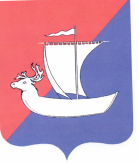 А  Д  М  И  Н   И   С  Т  Р  А  Ц  И  ЯСЕЛЬСКОГО ПОСЕЛЕНИЯ  «ПУСТОЗЕРСКИЙ  СЕЛЬСОВЕТ»ЗАПОЛЯРНОГО РАЙОНА НЕНЕЦКОГО  АВТОНОМНОГО  ОКРУГАП О С Т А Н О В Л Е Н И Еот  18.10.2022  № 78село Оксино,Ненецкий автономный округОБ  УТВЕРЖДЕНИИ  ОТЧЕТА  ОБ  ИСПОЛНЕНИИ  МЕСТНОГО  БЮДЖЕТА  ЗА 9 месяцев  2022 ГОДА          Руководствуясь Бюджетным кодексом Российской Федерации, Федеральным законом от 06.10.2003 № 131 ФЗ «Об  общих принципах  организации  местного самоуправления в Российской  Федерации», Положением «О  бюджетном процессе  в  муниципальном образовании «Пустозерский  сельсовет» Ненецкого автономного округа», утвержденным  Советом депутатов МО «Пустозерский сельсовет» НАО от 11.03.2014 №3 Администрация Сельского поселения «Пустозерский  сельсовет»  Заполярного района Ненецкого автономного округа  ПОСТАНОВЛЯЕТ:      1.Утвердить отчет об исполнении местного  бюджета за 9 месяцев  2022 года по  доходам  в сумме 34155,0 тыс. руб., по расходам в сумме 34609,8 тыс. руб. с превышением расходов над доходами (дефицитом)  в  сумме 454,8 тыс. руб.     2. Утвердить исполнение местного бюджета  за 9 месяцев 2022 года:     2.1.  По  доходам   бюджета  по  кодам  классификации  доходов  бюджетов за 9 месяцев 2022 года согласно приложению 1 к настоящему постановлению;     2.2.  По расходам  бюджета по ведомственной структуре расходов местного бюджета  за 9 месяцев 2022 года согласно  приложению  2  к настоящему  постановлению;         2.3. По расходам   бюджета  по  разделам и подразделам  классификации  расходов  бюджетов за 9 месяцев 2022 года   согласно  приложению  3  к настоящему  постановлению;         2.4. По источникам  финансирования  дефицита  местного бюджета  по кодам классификации источников финансирования дефицитов бюджетов за 9 месяцев 2022 года  согласно     приложению   4  к  настоящему  постановлению.     3. Настоящее постановление вступает в силу со дня его подписания и подлежит официальному опубликованию. Глава Сельского поселения   «Пустозерский  сельсовет» ЗР НАО                                              С.М.Макарова                                 АДМИНИСТРАЦИЯСЕЛЬСКОГО ПОСЕЛЕНИЯ «ПУСТОЗЕРСКИЙ  СЕЛЬСОВЕТ»ЗАПОЛЯРНОГО РАЙОНА НЕНЕЦКОГО АВТОНОМНОГО ОКРУГАП О С Т А Н О В Л Е Н И Еот  21.10. 2022  №79 с. Оксино    Ненецкий автономный округОБ УТВЕРЖДЕНИИ  ПОЛОЖЕНИЯ  О ПОРЯДКЕ  И РАЗМЕРАХ  ВОЗМЕЩЕНИЯ  РАСХОДОВ, СВЯЗАННЫХ  СО  СЛУЖЕБНЫМИ  КОМАНДИРОВКАМИ  МУНИЦИПАЛЬНЫХ  СЛУЖАЩИХ  АДМИНИСТРАЦИИ  СЕЛЬСКОГО ПОСЕЛЕНИЯ «ПУСТОЗЕРСКИЙ СЕЛЬСОВЕТ» ЗАПОЛЯРНОГО РАЙОНА  НЕНЕЦКОГО АВТОНОМНОГО ОКРУГА, РАБОТНИКОВ, ЗАМЕЩАЮЩИХ ДОЛЖНОСТИ  ПО  ТЕХНИЧЕСКОМУ  ОБЕСПЕЧЕНИЮ  ДЕЯТЕЛЬНОСТИ  АДМИНИСТРАЦИИ  СЕЛЬСКОГО ПОСЕЛЕНИЯ «ПУСТОЗЕРСКИЙ СЕЛЬСОВЕТ» ЗАПОЛЯРНОГО РАЙОНА  НЕНЕЦКОГО АВТОНОМНОГО ОКРУГРуководствуясь статьей 168 Трудового кодекса Российской Федерации, частью 2 статьи 3 Федерального закона от 02.03. 2007 N 25-ФЗ "О муниципальной службе в Российской Федерации", пунктом 2.8. Порядка обеспечения отдельных гарантий  Главе Сельского поселения «Пустозерский сельсовет» Заполярного района Ненецкого автономного округа, утвержденным решением Совета депутатов Сельского поселения «Пустозерский сельсовет» Заполярного района Ненецкого автономного округа от 29.03.2022 №5, Администрация Сельского поселения «Пустозерский сельсовет» Заполярного района Ненецкого автономного округа ПОСТАНОВЛЯЕТ:1. Утвердить прилагаемое Положение о порядке и размерах возмещения расходов, связанных со служебными командировками муниципальных служащих Администрации Сельского поселения  «Пустозерский сельсовет» Заполярного района Ненецкого автономного округа,  работников,  замещающих должности  по техническому обеспечению деятельности Администрации Сельского поселения  «Пустозерский сельсовет» Заполярного района Ненецкого автономного округа.2. Установить, что Главе Сельского поселения  «Пустозерский сельсовет» Заполярного района Ненецкого автономного округа возмещаются расходы, связанные со служебными командировками согласно Положения  о порядке и размерах возмещения расходов, связанных со служебными командировками муниципальных служащих Администрации Сельского поселения  «Пустозерский сельсовет» Заполярного района Ненецкого автономного округа,  работников,  замещающих должности  по техническому обеспечению деятельности Администрации Сельского поселения  «Пустозерский сельсовет» Заполярного района Ненецкого автономного округа, утвержденного настоящим постановлением.3. Признать утратившим силу постановление Администрации муниципального образования «Пустозерский сельсовет» Ненецкого автономного округа  от  12.03.2015 № 14  «Об утверждении Положения о порядке и размерах возмещения расходов, связанных со служебными командировками, лиц, замещающих муниципальные должности  Администрации муниципального образования «Пустозерский сельсовет» Ненецкого автономного округа,  работников,  замещающих должности по техническому обеспечению деятельности Администрации муниципального образования «Пустозерский сельсовет» Ненецкого автономного округа (в ред.  постановлений Администрации МО «Пустозерский сельсовет» НАО  от  16.05.2017 № 35, от 08.08.2017 №76).  4. Настоящее постановление вступает в силу после его  официального опубликования (обнародования)Глава Сельского поселения «Пустозерский сельсовет» ЗР НАО                                          С.М.Макарова                  Приложениек постановлению Администрации  Сельского поселения «Пустозерский  сельсовет» ЗР НАО         от  21.10.2022 №  79Положение о порядке и размерах возмещения расходов, связанных со служебными командировками муниципальных служащих Администрации Сельского поселения «Пустозерский сельсовет» Заполярного района Ненецкого автономного округа,  работников,  замещающих должности  по техническому обеспечению деятельности Администрации Сельского поселения  «Пустозерский сельсовет» Заполярного района Ненецкого автономного округа1. При направлении муниципальных служащих Администрации Сельского поселения  «Пустозерский сельсовет» Заполярного района Ненецкого автономного округа,  работников,  замещающих должности  по техническому обеспечению деятельности Администрации Сельского поселения  «Пустозерский сельсовет» Заполярного района Ненецкого автономного округа (далее по тексту - работник) в служебную командировку ему гарантируется сохранение среднего заработка, а также возмещаются:а) расходы по проезду к месту командирования и обратно - к месту постоянной работы (включая оплату услуг по бронированию и оформлению проездных и перевозочных документов, предоставлению в поездах постельных принадлежностей, сервисный, комиссионный сборы, оплату стоимости провоза багажа к месту командирования и обратно на воздушном транспорте, подтвержденной перевозочными документами, содержащими информацию о стоимости провоза багажа, в случае оформления (приобретения) перевозочных документов (билетов) по тарифу, не предусматривающему норму бесплатного провоза багажа);б) расходы по проезду из одного населенного пункта в другой, если работник командирован в несколько организаций, расположенных в разных населенных пунктах;в) расходы по бронированию и найму жилого помещения;г) дополнительные расходы, связанные с проживанием вне постоянного места жительства (суточные);д) иные расходы, связанные со служебной командировкой (при условии, что они произведены с разрешения работодателя).2.  Срок служебной командировки работника определяется работодателем с учетом объема, сложности и других особенностей служебного поручения. Продление срока служебной командировки работника допускается работодателем в исключительных случаях, но не более чем на 5 календарных дней.Днем выезда в служебную командировку считается день отправления поезда, самолета, автобуса или другого транспортного средства от места постоянной работы командированного работника либо места фактического нахождения работника, а днем приезда из служебной командировки день прибытия указанного транспортного средства в место постоянной работы. Вопрос о явке работника на работу в день выезда в служебную командировку и в день приезда из служебной командировки решается по договоренности с работодателем.3.  Средний заработок за период нахождения работника в служебной командировке сохраняется за все рабочие дни по графику, установленному на постоянном месте работы.4.   При направлении работника в служебную командировку на территорию иностранного государства ему дополнительно возмещаются:а) расходы на оформление заграничного паспорта, визы и других выездных документов;б) обязательные консульские и аэродромные сборы;в) сборы за право въезда или транзита автомобильного транспорта;г) расходы на оформление обязательной медицинской страховки;д) иные обязательные платежи и сборы.5.  В случае временной нетрудоспособности командированного работника, удостоверенной в установленном порядке, ему возмещаются расходы по найму жилого помещения (кроме случаев, когда работник находился на стационарном лечении) и выплачиваются суточные в течение всего периода времени, пока он не имеет возможности по состоянию здоровья приступить к выполнению возложенного на него задания или вернуться к постоянному месту жительства.За период временной нетрудоспособности командированному работнику выплачивается пособие по временной нетрудоспособности в соответствии с законодательством Российской Федерации.6.   Дополнительные расходы, связанные с проживанием вне места жительства (суточные), возмещаются работнику за каждый день нахождения в служебной командировке, включая выходные и нерабочие праздничные дни, а также за дни нахождения в пути, в том числе за время вынужденной остановки в пути, в размерах, установленных в Приложении к настоящему  Положению.7.    Работнику оплачиваются расходы по проезду автомобильным транспортом общего пользования (кроме такси), а также электропоездом до железнодорожной станции, пристани, аэропорта и автовокзала при наличии документов (билетов), подтверждающих эти расходы.8.      В случае командирования работника в такую местность, откуда он по условиям транспортного сообщения и характеру выполняемого задания имеет возможность ежедневно возвращаться к постоянному месту жительства, суточные не выплачиваются.9.    Если командированный работник по окончании рабочего дня по согласованию с работодателем остается в месте командирования, то при предоставлении документов о найме жилого помещения эти расходы возмещаются ему в размерах, не превышающих устанавливаемых Правительством Российской Федерации для работников организаций, финансируемых за счет средств федерального бюджета.Вопрос о целесообразности ежедневного возвращения из места командирования к постоянному месту жительства в каждом конкретном случае решается работодателем с учетом расстояния, условий транспортного сообщения, характера выполняемого задания, а также необходимости создания условий для отдыха.В случае командирования работника на один день суточные выплачиваются в размере, не превышающем 50 процентов нормы расходов на выплату суточных, устанавливаемой в Приложении к настоящему Положению.10.  При направлении работника в служебную командировку за пределы территории Российской Федерации суточные выплачиваются в иностранной валюте или в рублях по курсу доллара США в размерах, не превышающих устанавливаемых Правительством Российской Федерации для работников организаций, финансируемых за счет средств федерального бюджета. При этом сумма суточных, выплачиваемых в рублях, рассчитывается по официальному курсу, установленному Центральным банком Российской Федерации, за каждый день нахождения в командировке за пределами территории Российской Федерации.11.    За время нахождения в пути работника, направляемого в служебную командировку за пределы территории Российской Федерации, суточные выплачиваются:а) при проезде по территории Российской Федерации - в порядке и пределах, установленных в Приложении к настоящему Положению;б) при проезде по территории иностранного государства - в порядке и в пределах, установленных для служебных командировок на территории иностранных государств для работников организаций, финансируемых за счет средств федерального бюджета.12.   При следовании с территории Российской Федерации день пересечения государственной границы Российской Федерации включается в дни, за которые суточные выплачиваются в иностранной валюте, а при следовании на территорию Российской Федерации день пересечения государственной границы Российской Федерации включается в дни, за которые суточные выплачиваются в рублях.Даты пересечения государственной границы Российской Федерации при следовании с территории Российской Федерации и при следовании на территорию Российской Федерации определяются по отметкам пограничных органов в паспорте.При направлении в служебную командировку на территории двух и более иностранных государств суточные за день пересечения границы между государствами выплачиваются в иностранной валюте по нормам, установленным для государства, в которое направляется работник.13.   При направлении работника в служебную командировку на территории государств - участников Содружества Независимых Государств, с которыми заключены межправительственные соглашения, на основании которых в документах для въезда и выезда пограничными органами не делаются отметки о пересечении государственной границы, дата пересечения государственной границы Российской Федерации определяется по проездным документам (билетам).14.   Работникам, выбывшим в служебную командировку на территорию иностранного государства и возвратившимся на территорию Российской Федерации в тот же день, суточные в иностранной валюте выплачиваются в размере, не превышающем 50 процентов нормы расходов на выплату суточных, устанавливаемой Правительством Российской Федерации при служебных командировках на территории иностранных государств для работников организаций, финансируемых за счет средств федерального бюджета.15.   В случае если работник, направленный в служебную командировку на территорию иностранного государства, в период служебной командировки обеспечивается иностранной валютой или рублями на личные расходы за счет принимающей стороны, направляющая сторона выплату суточных в иностранной валюте не производит. Если принимающая сторона не выплачивает указанному работнику иностранную валюту или рубли на личные расходы, но предоставляет ему за свой счет питание, направляющая сторона выплачивает ему за свой счет суточные в иностранной валюте или в рублях по курсу доллара США в размере 30 процентов суточных, установленных Правительством Российской Федерации при служебных командировках на территории иностранных государств, за счет средств федерального бюджета.16.   Расходы по найму жилого помещения при направлении в служебные командировки на территории иностранных государств возмещаются по фактическим затратам, подтвержденным соответствующими документами.17.  Расходы по проезду при направлении в служебную командировку на территории иностранных государств возмещаются в том же порядке, что и при направлении в служебную командировку в пределах территории Российской Федерации.18.   При направлении работника в служебную командировку ему выдается денежный аванс на оплату расходов по проезду, по найму жилого помещения и дополнительных расходов, связанных с проживанием вне постоянного места жительства (суточные).19.   Работник обязан по возвращении из служебной командировки в течение трех рабочих дней представить авансовый отчет об израсходованных в связи со служебной командировкой суммах по установленной форме и произвести окончательный расчет по выданному ему перед отъездом в служебную командировку денежному авансу на командировочные расходы с приложением:- проездных и перевозочных документов (билетов, в том числе электронных билетов (маршрут/квитанций) и электронных проездных документов на бумажном носителе, посадочных талонов и купонов, контрольных купонов, багажных квитанций, в том числе электронных, на бумажном носителе), подтверждающих стоимость проезда работника;- документов о найме жилого помещения;- документов, подтверждающих оплату услуг по бронированию и оформлению проездных и перевозочных документов, предоставлению в поездах постельных принадлежностей, оплату сервисного, комиссионного сборов, иных обязательных платежей и сборов, а также иных расходов, связанных со служебной командировкой, произведенных с разрешения или ведома работодателя.При отсутствии проездных и (или) перевозочных документов (билетов, посадочных талонов и купонов, контрольных купонов) возмещение расходов по проезду к месту командирования и обратно производится при предоставлении работником справки соответствующей транспортной организации о подтверждении проезда (перелета), совершенного работником к месту командирования и (или) обратно. Расходы на получение такой справки возмещению не подлежат.В случае проживания не в одноместном номере работник представляет справку о стоимости одного места в номере. В случае отсутствия в документах, подтверждающих расходы по бронированию и найму жилых помещений, оформляемых гостиницами или иными средствами размещения, информации о категории номера, указанные расходы возмещаются на основании справки о категории номера, занимаемого работником, выданной гостиницами или иными средствами размещения.Фактический срок пребывания работника в месте командирования определяется по проездным и (или) перевозочным документам, представляемым работником по возвращении из служебной командировки.В случае проезда работника на основании письменного решения работодателя к месту командирования и (или) обратно к месту работы на служебном транспорте, на транспорте, находящемся в собственности работника или в собственности третьих лиц (по доверенности), фактический срок пребывания в месте командирования указывается в служебной записке, которая представляется работником по возвращении из командировки работодателю с приложением документов, подтверждающих использование указанного транспорта для проезда к месту командирования и обратно (путевой лист, маршрутный лист, счета, квитанции, кассовые чеки и иные документы, подтверждающие маршрут следования транспорта).В случае отсутствия проездных и (или) перевозочных документов фактический срок пребывания в командировке работник подтверждает документами по найму жилого помещения в месте командирования. При проживании в гостинице указанный срок пребывания подтверждается кассовым чеком или документом, оформленным на бланке строгой отчетности, подтверждающими оплату гостиничных услуг.При отсутствии проездных и (или) перевозочных документов, документов по найму жилого помещения либо иных документов, подтверждающих заключение договора на оказание гостиничных услуг по месту командирования, в целях подтверждения фактического срока пребывания в месте командирования работником представляются служебная записка и (или) иной документ о фактическом сроке пребывания работника в командировке, содержащий подтверждение принимающей работника стороны (организации либо должностного лица) о сроке прибытия (убытия) работника к месту командирования (из места командировки).Если срок пребывания работника в месте командирования, определяемый по проездным и (или) перевозочным документам, не соответствует сроку пребывания работника в месте командирования, определенному решением работодателя о направлении работника в служебную командировку, расходы по найму жилого помещения и суточные за период, выходящий за пределы срока пребывания в месте командирования, определенного решением работодателя о направлении работника в служебную командировку, не возмещаются, а расходы по проезду к месту командирования и обратно подлежат возмещению в полном объеме.В случае если работник из места командирования не возвращается к месту постоянной работы, а остается для проведения отпуска, расходы по проезду от места командирования к месту постоянной работы возмещению не подлежат.20.  Возмещение иных расходов, связанных со служебной командировкой и произведенных с разрешения работодателя, осуществляется при представлении документов, подтверждающих эти расходы.Расходы, связанные со служебными командировками, в том числе и расходы, размеры которых превышают установленные размеры (при условии, что они произведены работником с разрешения работодателя), возмещаются в пределах ассигнований, выделенных Администрации Сельского поселения  «Пустозерский сельсовет» Заполярного района Ненецкого автономного округа из местного бюджета на обеспечение ее деятельности.Приложениек Положению о порядке и размерах возмещения расходов, связанных со служебными командировками муниципальных служащих Администрации Сельского поселения  «Пустозерский сельсовет» ЗР НАО,  работников,  замещающих должности  по техническому обеспечению деятельности Администрации Сельского поселения  «Пустозерский сельсовет» ЗР НАОПредельные размеры возмещения расходов,связанных со служебными командировками муниципальных служащих Администрации Сельского поселения  «Пустозерский сельсовет» Заполярного района Ненецкого автономного округа,  работников,  замещающих должности  по техническому обеспечению деятельности Администрации Сельского поселения  «Пустозерский сельсовет» Заполярного района Ненецкого автономного округа1. Расходы по найму жилого помещения (кроме случаев, когда направленному в служебную командировку работнику предоставляется служебное помещение) возмещаются в размере фактических расходов, подтвержденных соответствующими документами, но не более стоимости однокомнатного (одноместного) номера. При отсутствии документов, подтверждающих эти расходы, - не более 600 рублей в сутки.2. Расходы на выплату суточных возмещаются в следующих размерах: в городах федерального значения Москва и Санкт-Петербург - не более 600 рублей за каждый день нахождения в служебной командировке, в иных населенных пунктах на территории Российской Федерации - не более 400 рублей за каждый день нахождения в служебной командировке.3. Расходы по проезду работников к месту командирования и обратно к месту постоянной работы (включая оплату услуг по бронированию и оформлению проездных и перевозочных документов, предоставлению в поездах постельных принадлежностей, сервисный, комиссионный сборы, оплату стоимости провоза багажа к месту командирования и обратно на воздушном транспорте, подтвержденной перевозочными документами, содержащими информацию о стоимости провоза багажа, в случае оформления (приобретения) перевозочных документов (билетов) по тарифу, не предусматривающему норму бесплатного провоза багажа), а также по проезду из одного населенного пункта в другой, если работник командирован в несколько государственных органов (организаций), расположенных в разных населенных пунктах, воздушным, железнодорожным, водным и автомобильным транспортом общего пользования (кроме такси) возмещаются:а) при наличии проездных документов - в размере фактических расходов, но не выше стоимости проезда:- железнодорожным транспортом - в купейном вагоне скорого фирменного поезда;- водным транспортом - в каюте V группы морского судна регулярных транспортных линий и линий с комплексным обслуживанием пассажиров, в каюте II категории речного судна всех линий сообщения, в каюте I категории судна паромной переправы;- воздушным транспортом - в салоне экономического класса;- автомобильным транспортом - в автотранспортном средстве общего пользования (кроме такси);б) при отсутствии проездных документов, подтверждающих произведенные расходы, - в размере, не превышающем минимальную стоимость проезда:- железнодорожным транспортом - в плацкартном вагоне пассажирского поезда;- водным транспортом - в каюте X группы морского судна регулярных транспортных линий и линий с комплексным обслуживанием пассажиров, в каюте III категории речного судна всех линий сообщения;- воздушным транспортом - в салоне экономического класса;- автомобильным транспортом - в автобусе общего типа.АДМИНИСТРАЦИЯ СЕЛЬСКОГО ПОСЕЛЕНИЯ «ПУСТОЗЕРСКИЙ  СЕЛЬСОВЕТ» ЗАПОЛЯРНОГО РАЙОНА НЕНЕЦКОГО АВТОНОМНОГО ОКРУГАП О С Т А Н О В Л Е Н И Еот   21.10.2022  № 80с. Оксино Ненецкий автономный округОБ УТВЕРЖДЕНИИ  ПОЛОЖЕНИЯ  О КОМИССИИ  ПО  ПРОФИЛАКТИКЕ  ПРАВОНАРУШЕНИЙ НА ТЕРРИТОРИИ  СЕЛЬСКОГО ПОСЕЛЕНИЯ «ПУСТОЗЕРСКИЙ СЕЛЬСОВЕТ»  ЗАПОЛЯРНОГО РАЙОНА  НЕНЕЦКОГО АВТОНОМНОГО  ОКРУГАВ соответствии со статьей 12 Федерального закона от 23.06.2016 N 182-ФЗ "Об основах системы профилактики правонарушений в Российской Федерации", пунктом 13 части 1 статьи 7.1. Устава Сельского поселения «Пустозерский сельсовет» Заполярного района Ненецкого автономного округа, Администрация Сельского поселения «Пустозерский сельсовет» Заполярного района Ненецкого автономного округа ПОСТАНОВЛЯЕТ:	1. Утвердить прилагаемое Положение о комиссии по профилактике правонарушений на территории Сельского поселения «Пустозерский сельсовет» Заполярного района Ненецкого автономного округа. 2. Признать утратившим силу постановление Администрации МО «Пустозерский сельсовет» НАО  от 13.04.2017 №27  «Об утверждении Положения о комиссии по профилактике правонарушений на территории муниципального образования  «Пустозерский сельсовет»   Ненецкого автономного округа» .  3. Настоящее постановление вступает в силу после его официального опубликования (обнародования).Глава Сельского поселения «Пустозерский сельсовет» ЗР НАО                                                  С.М.Макарова                            Приложениек постановлению Администрации  Сельского поселения «Пустозерский  сельсовет» ЗР НАО         от   21.10.2022 №  80Положение о комиссии по профилактике правонарушений на территории Сельского поселения «Пустозерский сельсовет» Заполярного района Ненецкого автономного округа1. Общие положения1.1. Комиссия по профилактике правонарушений на территории Сельского поселения «Пустозерский сельсовет» Заполярного района Ненецкого автономного округа (далее - Комиссия) является координационным органом в сфере профилактики правонарушений и создается в целях обеспечения реализации государственной политики в сфере профилактики правонарушений, а также в целях координации деятельности лиц, участвующих в профилактике правонарушений на территории Сельского поселения «Пустозерский сельсовет» Заполярного района Ненецкого автономного округа (далее – Сельское поселение).1.2. Комиссия в своей деятельности руководствуется федеральным законодательством, законами Ненецкого автономного округа, нормативными правовыми актами органов Сельского поселения «Пустозерский сельсовет» Заполярного района Ненецкого автономного округа, настоящим Положением.2. Основные  задачи Комиссии2.1. Координация деятельности организаций в сфере профилактики правонарушений, совершенствование их деятельности по выполнению требований Федерального закона от 23.06.2016 N 182-ФЗ "Об основах системы профилактики правонарушений в Российской Федерации".2.2. Выработка предложений по совершенствованию нормативных правовых актов, направленных на повышение эффективности работы органов местного самоуправления Сельского поселения по выполнению предусмотренных законом функций.2.3. Анализ работы по профилактике правонарушений, обеспечению правового просвещения и правового информирования граждан по вопросам профилактики правонарушений.2.4. Оказание содействия в выполнении профилактических мероприятий, связанных с социальной адаптацией, ресоциализацией, социальной реабилитацией, помощью лицам, пострадавшим от правонарушений или подверженным риску стать таковыми.2.5. Решение иных задач, предусмотренных законодательством Российской Федерации о системе профилактики правонарушений.3.  Порядок создания и состав Комиссии3.1. Создание, прекращение деятельности Комиссии, утверждение ее состава принимается  распоряжением Администрации Сельского поселения «Пустозерский сельсовет» Заполярного района Ненецкого автономного округа (далее – Администрация Сельского поселения). 3.2. Состав Комиссии формируется в количестве не менее 3 членов.3.3. В состав Комиссии входят председатель, заместитель председателя и другие члены Комиссии. 3.4. Членами Комиссии могут быть представители органов местного самоуправления Сельского поселения, организаций и  общественных объединений.4. Права Комиссии Для осуществления своих задач Комиссия имеет право:4.1. Принимать решения по вопросам, отнесенным к компетенции Комиссии, а также осуществлять контроль за исполнением этих решений.4.2. Запрашивать и получать в установленном законодательством Российской Федерации порядке необходимые материалы и информацию от органов власти, общественных объединений, организаций и должностных лиц.4.3. Рассматривать на заседаниях Комиссии информацию субъектов профилактики правонарушений по вопросам, отнесенным к компетенции Комиссии.4.4.  Принимать иные необходимые меры в соответствии с установленными настоящим Положением задачами.5. Председатель Комиссии, заместитель председателя Комиссии, члены Комиссии5.1. Председатель Комиссии:1) осуществляет общее руководство деятельностью Комиссии;2) обеспечивает организационную подготовку проводимых заседаний;3) определяет перечень, сроки и порядок рассмотрения вопросов на заседаниях Комиссии, председательствует на них;4) организует подготовку документов к заседаниям Комиссии по вопросам ее ведения;5) оповещает членов комиссии и приглашенных о времени и месте заседания Комиссии, а также о предлагаемых к обсуждению вопросах;6) контролирует исполнение решений Комиссии.5.2.  Заместитель председателя Комиссии:Исполняет обязанности председателя Комиссии в случае его отсутствия.5.3. Члены Комиссии:1) Члены Комиссии обязаны присутствовать на заседаниях Комиссии и принимать участие в ее работе.5.4. Председатель Комиссии, заместитель председателя Комиссии и члены Комиссии  обязаны: 1) соблюдать законодательство Российской Федерации о профилактике правонарушений, законы и другие нормативные правовые акты Ненецкого автономного округа, муниципальные правовые акты, регулирующие вопросы профилактики правонарушений;2) соблюдать права и законные интересы граждан и организаций;3) соблюдать конфиденциальность полученной при осуществлении профилактики правонарушений информации, если ее распространение ограничено законодательством Российской Федерации.6. Порядок работы Комиссии6.1. Заседание Комиссии считается правомочным, если на нем присутствует не менее половины от общего числа членов Комиссии.6.2. Решение Комиссии принимается простым большинством голосов присутствующих на заседании членов Комиссии. В случае равенства голосов голос председательствующего Комиссии является решающим.6.3. На заседании Комиссии ведется протокол, который подписывается председательствующим.6.4. Материально-техническое обеспечение Комиссии осуществляет Администрация Сельского поселения.АДМИНИСТРАЦИЯСЕЛЬСКОГО ПОСЕЛЕНИЯ «ПУСТОЗЕРСКИЙ  СЕЛЬСОВЕТ»ЗАПОЛЯРНОГО РАЙОНА НЕНЕЦКОГО АВТОНОМНОГО ОКРУГАП О С Т А Н О В Л Е Н И Еот   25.10.2022    № 81с. Оксино Ненецкий автономный округО  МЕЖВЕДОМСТВЕННОЙ  КОМИССИИ  ДЛЯ  ОЦЕНКИ  ЖИЛЫХ  ПОМЕЩЕНИЙ ЖИЛИЩНОГО ФОНДА  РОССИЙСКОЙ  ФЕДЕРАЦИИ, МНОГОКВАРТИРНЫХ ДОМОВ, НАХОДЯЩИХСЯ В ФЕДЕРАЛЬНОЙ  СОБСТВЕННОСТИ, МУНИЦИПАЛЬНОГО  ЖИЛИЩНОГО  ФОНДА  И  ЧАСТНОГО ЖИЛИЩНОГО  ФОНДА  НА  ТЕРРИТОРИИ  СЕЛЬСКОГО ПОСЕЛЕНИЯ  «ПУСТОЗЕРСКИЙ СЕЛЬСОВЕТ» ЗАПОЛЯРНОГО РАЙОНА  НЕНЕЦКОГО АВТОНОМНОГО ОКРУГАРуководствуясь Постановлением Правительства Российской Федерации от 28.01.2006 № 47 «Об утверждении Положения о признании помещения жилым помещением, жилого помещения непригодным для проживания, многоквартирного дома аварийным и подлежащим сносу или реконструкции, садового дома жилым домом и жилого дома садовым домом», Администрация Сельского поселения  «Пустозерский сельсовет» Заполярного района Ненецкого автономного округа  ПОСТАНОВЛЯЕТ:Утвердить  Порядок создания  межведомственной комиссии для оценки жилых помещений жилищного фонда Российской Федерации, многоквартирных домов, находящихся в федеральной собственности, муниципального жилищного фонда и частного жилищного фонда на территории Сельского поселения  «Пустозерский сельсовет» Заполярного района Ненецкого автономного округа согласно приложению 1 к настоящему постановлению.Создать межведомственную комиссию для оценки жилых помещений жилищного фонда Российской Федерации, многоквартирных домов, находящихся в федеральной собственности, муниципального жилищного фонда и частного жилищного фонда на территории Сельского поселения  «Пустозерский сельсовет» Заполярного района Ненецкого автономного округа  Утвердить  состав межведомственной комиссии для оценки жилых помещений жилищного фонда Российской Федерации, многоквартирных домов, находящихся в федеральной собственности, муниципального жилищного фонда и частного жилищного фонда на территории Сельского поселения  «Пустозерский сельсовет» Заполярного района Ненецкого автономного округа согласно приложению 1 к настоящему постановлению.Признать утратившим силу постановления Администрации муниципального образования «Пустозерский сельсовет» Ненецкого автономного округа:от 07.11.2017 №86 «Об утверждении Порядка создания  межведомственной комиссии для оценки жилых помещений жилищного фонда Российской Федерации, многоквартирных домов, находящихся в федеральной собственности, муниципального жилищного фонда и частного жилищного фонда на территории муниципального образования «Пустозерский сельсовет»  Ненецкого автономного округа;от 28.12.2018 №145 «О создании и утверждении состава межведомственной  комиссии для оценки жилых помещений жилищного фонда Российской Федерации, многоквартирных домов, находящихся в федеральной собственности, муниципального жилищного фонда  и частного жилищного фонда на территории муниципального образования «Пустозерский сельсовет»  Ненецкого автономного округа.Настоящее постановление вступает в силу после его официального опубликования (обнародования).Глава Сельского поселения «Пустозерский сельсовет» ЗР НАО                                                      С.М.Макарова                               Приложение 1к постановлению Администрации  Сельского поселения «Сельского сельсовет» ЗР НАО        от  25.10.2022 №  81Порядок создания  межведомственной комиссии для оценки жилых помещений жилищного фонда Российской Федерации, многоквартирных домов, находящихся в федеральной собственности, муниципального жилищного фонда и частного жилищного фонда на территории Сельского поселения «Пустозерский сельсовет»  Заполярного района Ненецкого автономного округа1. Общие положения1.1. Межведомственная  комиссия для оценки жилых помещений жилищного фонда Российской Федерации, многоквартирных домов, находящихся в федеральной собственности, муниципального жилищного фонда и частного жилищного фонда на территории Сельского поселения  «Пустозерский сельсовет» Заполярного района Ненецкого автономного округа (далее – Комиссия) создается в целях проведения оценки соответствия жилого помещения установленным в Положении о признании помещения жилым помещением, жилого помещения непригодным для проживания, многоквартирного дома аварийным и подлежащим сносу или реконструкции, садового дома жилым домом и жилого дома садовым домом», утвержденным Правительством Российской Федерации от 28.01.2006 № 47 требованиям.1.2.  Комиссия в своей деятельности руководствуется  Жилищным кодексом Российской Федерации, Положением о признании помещения жилым помещением, жилого помещения непригодным для проживания, многоквартирного дома аварийным и подлежащим сносу или реконструкции, садового дома жилым домом и жилого дома садовым домом», утвержденным Правительством Российской Федерации от 28.01.2006 № 47 (далее – Положение утвержденное Правительством РФ), иными нормативными правовыми актами Российской Федерации, Ненецкого автономного округа, правовыми актами Сельского поселения  «Пустозерский сельсовет» Заполярного района Ненецкого автономного округа,  настоящим Порядком.1.3. Комиссия создается постановлением Администрации Сельского поселения  «Пустозерский сельсовет» Заполярного района Ненецкого автономного округа (далее – Администрация Сельского поселения).2. Состав КомиссииСостав Комиссия утверждается постановлением Администрации Сельского поселения.В состав Комиссии включаются:-  представители Администрации Сельского поселения;-  представители органов, уполномоченных на проведение регионального жилищного надзора (муниципального жилищного контроля), государственного контроля и надзора в сферах санитарно-эпидемиологической, пожарной, экологической и иной безопасности, защиты прав потребителей и благополучия человека, а также в случае необходимости, в том числе в случае проведения обследования помещений на основании сводного перечня объектов (жилых помещений), находящихся в границах зоны чрезвычайной ситуации, предусмотренного пунктом 42 Положения  утвержденным Правительством РФ - представители органов архитектуры, градостроительства и соответствующих организаций, эксперты, в установленном порядке аттестованные на право подготовки заключений экспертизы проектной документации и (или) результатов инженерных изысканий.2.2. Собственник жилого помещения (уполномоченное им лицо), за исключением органов и (или) организаций, указанных в Положении  утвержденным Правительством РФ, привлекается к работе в Комиссии с правом совещательного голоса и подлежит уведомлению о времени и месте заседания комиссии не позднее, чем за 5 рабочих дней до начала работы Комиссии при помощи телефонной связи (в том числе смс-уведомления), путем вручения письменного уведомления нарочно либо посредством почтового отправления с уведомлением о вручении, либо направлением уведомления на адрес электронной почты.Ответственным за подготовку и направление в установленный срок указанного уведомления является секретарь Комиссии.В случае если Комиссией проводится оценка жилых помещений жилищного фонда Российской Федерации или многоквартирного дома, находящегося в федеральной собственности, в состав Комиссии с правом решающего голоса включается представитель федерального органа исполнительной власти, осуществляющего полномочия собственника в отношении оцениваемого имущества. В состав Комиссии с правом решающего голоса также включается представитель государственного органа Российской Федерации или подведомственного ему предприятия (учреждения), если указанному органу либо его подведомственному предприятию (учреждению) оцениваемое имущество принадлежит на соответствующем вещном праве.Председателем Комиссии назначается должностное лицо Администрации Сельского поселения.Организация деятельности Комиссии3.1. Основной формой работы Комиссии является заседание. Заседание Комиссии оформляется протоколом.3.2. Заседание Комиссии проводятся по мере поступления заявлений  собственника помещения, федерального органа исполнительной власти, осуществляющего полномочия собственника в отношении оцениваемого имущества, правообладателя или гражданина (нанимателя), либо на основании заключения органов государственного надзора (контроля) по вопросам, отнесенным к их компетенции, либо на основании заключения экспертизы жилого помещения, проведенной в соответствии с постановлением Правительства Российской Федерации от 21 августа 2019 г. N 1082 "Об утверждении Правил проведения экспертизы жилого помещения, которому причинен ущерб, подлежащий возмещению в рамках программы организации возмещения ущерба, причиненного расположенным на территориях субъектов Российской Федерации жилым помещениям граждан, с использованием механизма добровольного страхования, методики определения размера ущерба, подлежащего возмещению в рамках программы организации возмещения ущерба, причиненного расположенным на территориях субъектов Российской Федерации жилым помещениям граждан, с использованием механизма добровольного страхования за счет страхового возмещения и помощи, предоставляемой за счет средств бюджетов бюджетной системы Российской Федерации, и о внесении изменений в Положение о признании помещения жилым помещением, жилого помещения непригодным для проживания, многоквартирного дома аварийным и подлежащим сносу или реконструкции, садового дома жилым домом и жилого дома садовым домом", либо на основании сформированного и утвержденного Ненецким автономным округом на основании сведений из Единого государственного реестра недвижимости, полученных с использованием единой системы межведомственного электронного взаимодействия и подключаемых к ней региональных систем межведомственного электронного взаимодействия, сводного перечня объектов (жилых помещений), находящихся в границах зоны чрезвычайной ситуации, проводит оценку соответствия помещения установленным в Положении утвержденным Правительством РФ требованиям и принимает решения в порядке, предусмотренном пунктом 3.5. настоящего Порядка.Собственник, правообладатель или наниматель жилого помещения, которое получило повреждения в результате чрезвычайной ситуации и при этом не включено в сводный перечень объектов (жилых помещений), вправе подать в Комиссию заявление, предусмотренное абзацем первым настоящего пункта.3.3. Заседание Комиссии считается правомочным, если на нем присутствует более половины ее членов. 3.4. Комиссия рассматривает поступившее заявление, или заключение органа государственного надзора (контроля), или заключение экспертизы жилого помещения, предусмотренные абзацем первым пункта 3.2 настоящего Порядка, в течение 30 календарных дней с даты регистрации, а сводный перечень объектов (жилых помещений) или поступившее заявление собственника, правообладателя или нанимателя жилого помещения, которое получило повреждения в результате чрезвычайной ситуации и при этом не включено в сводный перечень объектов (жилых помещений), предусмотренные пунктом 3.2 настоящего Порядка, - в течение 20 календарных дней с даты регистрации и принимает решение (в виде заключения), указанное в пункте 3.5 настоящего Порядка, либо решение о проведении дополнительного обследования оцениваемого помещения.В ходе работы Комиссия вправе назначить дополнительные обследования и испытания, результаты которых приобщаются к документам, ранее представленным на рассмотрение Комиссии.В случае непредставления заявителем документов, предусмотренных пунктом 45 Положения утвержденного Правительством РФ, и невозможности их истребования на основании межведомственных запросов с использованием единой системы межведомственного электронного взаимодействия и подключаемых к ней региональных систем межведомственного электронного взаимодействия Комиссия возвращает без рассмотрения заявление и соответствующие документы в течение 15 календарных дней со дня истечения срока, предусмотренного абзацем первым настоящего пункта.3.5. По результатам работы Комиссия принимает одно из следующих решений об оценке соответствия помещений и многоквартирных домов установленным в Положении утвержденным Правительством РФ  требованиям:о соответствии помещения требованиям, предъявляемым к жилому помещению, и его пригодности для проживания;о выявлении оснований для признания помещения подлежащим капитальному ремонту, реконструкции или перепланировке (при необходимости с технико-экономическим обоснованием) с целью приведения утраченных в процессе эксплуатации характеристик жилого помещения в соответствие с установленными в Положении утвержденным Правительством РФ требованиями;о выявлении оснований для признания помещения непригодным для проживания;об отсутствии оснований для признания жилого помещения непригодным для проживания;о выявлении оснований для признания многоквартирного дома аварийным и подлежащим реконструкции;о выявлении оснований для признания многоквартирного дома аварийным и подлежащим сносу;об отсутствии оснований для признания многоквартирного дома аварийным и подлежащим сносу или реконструкции.3.6. Комиссия правомочна принимать решение (имеет кворум), если в заседании комиссии принимают участие не менее половины общего числа ее членов, в том числе все представители органов государственного надзора (контроля), органов архитектуры, градостроительства и соответствующих организаций, эксперты, включенные в состав комиссии.Решение принимается большинством голосов членов Комиссии и оформляется в виде заключения в 3 экземплярах с указанием соответствующих оснований принятия решения. Если число голосов "за" и "против" при принятии решения равно, решающим является голос председателя Комиссии. В случае несогласия с принятым решением члены Комиссии вправе выразить свое особое мнение в письменной форме и приложить его к заключению. Два экземпляра заключения, в 3-дневный срок направляются Комиссией в соответствующий федеральный орган исполнительной власти, орган исполнительной власти Ненецкого автономного округа, Администрацию сельского поселения для последующего принятия решения, предусмотренного абзацем седьмым пункта 7 Положения утвержденного Правительством РФ, и направления заявителю и (или) в орган государственного жилищного надзора (муниципального жилищного контроля) по месту нахождения соответствующего помещения или многоквартирного дома.3.7. В случае обследования помещения Комиссия составляет в 3 экземплярах акт обследования помещения по форме установленной Положением утвержденным Правительством РФ. Участие в обследовании помещения лиц, указанных в пункте 2.2.  настоящего Порядка, в случае их включения в состав Комиссии является обязательным.На основании полученного заключения Администрация Сельского поселения в течение 30 календарных дней со дня получения заключения принимает, а в случае обследования жилых помещений, получивших повреждения в результате чрезвычайной ситуации, - в течение 10 календарных дней со дня получения заключения принимает решение, предусмотренное абзацем седьмым пункта 7 Положения утвержденным Правительством РФ, и издает распоряжение с указанием о дальнейшем использовании помещения, сроках отселения физических и юридических лиц в случае признания дома аварийным и подлежащим сносу или реконструкции или о признании необходимости проведения ремонтно-восстановительных работ.3.8. Администрация Сельского поселения в 5-дневный срок со дня принятия решения, предусмотренного подпунктом 3.7. настоящего Порядка, направляет в письменной или электронной форме с использованием информационно-телекоммуникационных сетей общего пользования, в том числе информационно-телекоммуникационной сети "Интернет", включая единый портал или региональный портал государственных и муниципальных услуг (при его наличии), по 1 экземпляру распоряжения и заключения Комиссии заявителю, а также в случае признания жилого помещения непригодным для проживания и многоквартирного дома аварийным и подлежащим сносу или реконструкции - в орган муниципального жилищного контроля.В случае выявления оснований для признания жилого помещения непригодным для проживания вследствие наличия вредного воздействия факторов среды обитания, представляющих особую опасность для жизни и здоровья человека, либо представляющих угрозу разрушения здания по причине его аварийного состояния или по основаниям, предусмотренным пунктом 36 Положения утвержденного Правительством РФ, решение, предусмотренное подпунктом 3.5. настоящего Порядка, направляется Администрации Сельского поселения, собственнику жилья и заявителю не позднее рабочего дня, следующего за днем оформления решения.В случае признания аварийным и подлежащим сносу или реконструкции многоквартирного дома (жилых помещений в нем непригодными для проживания) в течение 5 лет со дня выдачи разрешения о его вводе в эксплуатацию по причинам, не связанным со стихийными бедствиями и иными обстоятельствами непреодолимой силы, решение, предусмотренное подпунктом 3.5. настоящего Порядка, направляется в 5-дневный срок в органы прокуратуры для решения вопроса о принятии мер, предусмотренных законодательством Российской Федерации.3.9. В случае проведения капитального ремонта, реконструкции или перепланировки жилого помещения в соответствии с решением, принятым на основании указанного в пункте 3.5. настоящего Порядка  заключения, Комиссия в месячный срок после уведомления собственником жилого помещения или уполномоченным им лицом об их завершении проводит осмотр жилого помещения, составляет акт обследования и принимает соответствующее решение, которое доводит до заинтересованных лиц.3.10. Для инвалидов и других маломобильных групп населения, пользующихся в связи с заболеванием креслами-колясками, отдельные занимаемые ими жилые помещения (квартира, комната) по заявлению граждан и на основании представления соответствующих заболеванию медицинских документов могут быть признаны Комиссией непригодными для проживания граждан и членов их семей. Комиссия оформляет в 3 экземплярах заключение о признании жилого помещения непригодным для проживания указанных граждан по форме согласно приложению № 1 Положения утвержденного Правительством РФ и в 5-дневный срок направляет 1 экземпляр в Администрацию Сельского поселения, второй экземпляр заявителю (третий экземпляр остается в деле, сформированном комиссией).3.11. Решение Администрации Сельского поселения, заключение,  может быть обжалованы заинтересованными лицами в судебном порядке.Полномочия Комиссии 4.1. Процедура проведения оценки соответствия помещения установленным в настоящем Порядке требованиям включает:прием и рассмотрение заявления и прилагаемых к нему обосновывающих документов, а также иных документов, предусмотренных пунктом 42 Положения утвержденного Правительством РФ;определение перечня дополнительных документов (заключения (акты) соответствующих органов государственного надзора (контроля), заключение юридического лица, являющегося членом саморегулируемой организации, основанной на членстве лиц, выполняющих инженерные изыскания и имеющих право на осуществление работ по обследованию состояния грунтов оснований зданий и сооружений, их строительных конструкций (далее специализированная организация), по результатам обследования элементов ограждающих и несущих конструкций жилого помещения), необходимых для принятия решения о признании жилого помещения соответствующим (не соответствующим) установленным в Положении утвержденным Правительством РФ требованиям;определение состава привлекаемых экспертов, в установленном порядке аттестованных на право подготовки заключений экспертизы проектной документации и (или) результатов инженерных изысканий, исходя из причин, по которым жилое помещение может быть признано нежилым, либо для оценки возможности признания пригодным для проживания реконструированного ранее нежилого помещения;работу Комиссии по оценке пригодности (непригодности) жилых помещений для постоянного проживания;составление Комиссией заключения в порядке, предусмотренном пунктом 3.5. настоящего Порядка, по форме установленной  Положением  утвержденным Правительством РФ;составление акта обследования помещения (в случае принятия Комиссией решения о необходимости проведения обследования) и составление Комиссией на основании выводов и рекомендаций, указанных в акте, заключения. При этом решение Комиссии в части выявления оснований для признания многоквартирного дома аварийным и подлежащим сносу или реконструкции может основываться только на результатах, изложенных в заключении специализированной организации, проводящей обследование.Полномочия Администрации Сельского поселенияСоздание Комиссии и утверждение ее состава.Принятие решения и издание постановления о внесении изменений в состав Комиссии.Назначение председателя, секретаря Комиссии.Принятие решения (в форме распоряжения) по итогам работы Комиссии.5.5. Направление по 1 экземпляру распоряжения и заключения Комиссии заявителю, а также в случае признания жилого помещения непригодным для проживания и многоквартирного дома аварийным и подлежащим сносу или реконструкции - в орган муниципального жилищного контроля в сроки, установленные в соответствии с подпунктом 3.8 настоящего Порядка.Полномочия членов  КомиссииПредседатель Комиссии:возглавляет Комиссию и руководит ее деятельностьюпланирует деятельность Комиссии, созывает заседания и утверждает повестку дня заседания;распределяет между членами Комиссии обязанности по предварительной подготовке материалов к рассмотрению на заседаниях, дает поручения секретарю Комиссии;председательствует на заседаниях Комиссии, подписывает протоколы, заключение Комиссии  и иные документы Комиссии;отчитывается о своей деятельности перед главой Сельского поселения «Пустозерский сельсовет» Заполярного района Ненецкого автономного округа;выполняет иные организационные функции, необходимые для обеспечения деятельности Комиссии.6.2. Секретарь Комиссии:организует подготовку материалов к рассмотрению на заседании Комиссии; извещает членов Комиссии и привлекаемых в работе Комиссии о времени и месте проведения заседания Комиссии, знакомит их с материалами заседания; ведет, оформляет и подписывает протоколы заседания, заключения Комиссии;направляет заключения Комиссии заявителю;  ведет делопроизводство Комиссии;организует хранение документов Комиссии и подготовку их к сдаче в архив;выполняет иные организационные функции, необходимые для обеспечения деятельности Комиссии.6.3. Члены Комиссии:вправе предварительно, до начала заседания Комиссии, знакомиться с материалами,  поступившими в Комиссию; участвуют в заседаниях Комиссии с правом решающего голоса по всем вопросам повестки дня;подписывают заключения Комиссии;при невозможности присутствия на заседании заблаговременно извещают об этом секретаря Комиссии;в случае необходимости направляют секретарю Комиссии свое мнение по вопросам повестки дня в письменном виде.Приложение 2к постановлению Администрации  Сельского поселения «Пустозерский сельсовет» ЗР        от   25.10.2022 №  81Составмежведомственной комиссии для оценки жилых помещений жилищного фонда Российской Федерации, многоквартирных домов, находящихся в федеральной собственности, муниципального жилищного фонда и частного жилищного фонда на территории Сельского поселения  «Пустозерский сельсовет» Заполярного района Ненецкого автономного округаПредседатель:          Хозяинов  Александр Романович – специалист  администрации Сельского поселения «Пустозерский сельсовет» ЗР НАО;Секретарь:Баракова Ксения Евгеньевна -  главный специалист  Администрации  Сельского поселения «Пустозерский сельсовет» ЗР НАО;члены: Хромцова  Алёна  Алексеевна – начальник  Отделения  по  Ненецкому  автономному  округу  Северного  филиала  АО «Ростехинвентаризация-Федеральное БТИ»;Кирхар Наталья  Вячеславовна –  руководитель  Управления  Роспотребнадзора  по  Ненецкому  автономному  округу;Артеев  Евгений  Григорьевич –  главный  консультант  отдела  государственного  жилищного  надзора  и  лицензионного контроля  управления государственного  строительного  и жилищного  надзора Департамента  внутреннего  контроля и надзора  Ненецкого автономного округа;Мазченко  Светлана Андреевна –  главный  специалист отдела  надзорной  деятельности и профилактической  работы  Главного  управления  МЧС  России по  Ненецкому  автономному  округу.СОВЕТ ДЕПУТАТОВСЕЛЬСКОГО ПОСЕЛЕНИЯ «ПУСТОЗЕРСКИЙ СЕЛЬСОВЕТ»ЗАПОЛЯРНОГО РАЙОНАНЕНЕЦКОГО АВТОНОМНОГО ОКРУГАДесятое  заседание 28- го созываРЕШЕНИЕот  24   октября 2022 года № 2О ВНЕСЕНИИ  ИЗМЕНЕНИЙ  В  ПРАВИЛА  БЛАГОУСТРОЙСТВА  ТЕРРИТОРИИ  СЕЛЬСКОГО ПОСЕЛЕНИЯ  «ПУСТОЗЕРСКИЙ СЕЛЬСОВЕТ» ЗАПОЛЯРНОГО РАЙОНА  НЕНЕЦКОГО АВТОНОМНОГО ОКРУГАВ соответствии с частью 3 статьи 14, статьей 45.1 Федерального закон от 06.10.2003 N 131-ФЗ "Об общих принципах организации местного самоуправления в Российской Федерации", статьей 81.1. Устава Сельского поселения «Пустозерский сельсовет» Заполярного района Ненецкого автономного округа, Совет депутатов Сельского поселения «Пустозерский сельсовет» Заполярного района Ненецкого автономного округа РЕШИЛ:	1.  Внести прилагаемые изменения в Правила благоустройства территории  Сельского поселения «Пустозерский сельсовет» Заполярного района Ненецкого автономного округа, утвержденные решением Совета депутатов Сельского поселения «Пустозерский сельсовет» Заполярного района Ненецкого автономного округа от 20.06.2022 № 3.2.  Настоящее решение вступает в силу после его официального опубликования (обнародования).Глава Сельского поселения «Пустозерский сельсовет» ЗР НАО                                                        С.М.МакароваПриложение к решению Совета депутатовСельского поселения «Пустозерский сельсовет» ЗР НАОот   24.10.2022  № 2Изменения в Правила  благоустройства территории Сельского поселения «Пустозерский сельсовет» Заполярного районаНенецкого автономного округаВ пункте пункта 3.8.: подпункт 3.8.2. изложить в следующей редакции:«3.8.2. Контейнерные площадки - места накопления ТКО обустраиваются в соответствии с территориальной схемой обращения с отходами, которые независимо от видов мусоросборников (контейнеров и бункеров) должны иметь подъездной путь, твердое (асфальтовое, бетонное) покрытие с уклоном для отведения талых и дождевых сточных вод, а также ограждение, обеспечивающее предупреждение распространения отходов за пределы контейнерной площадки.»;	2)  в абзаце 1 подпункта 3.8.3. слова «- не менее 25 м» заменить словами «- не менее 15 метров»;3) абзац 3 подпункта 3.8.4. изложить в следующей редакции:«Накопление КГО должно осуществляться в соответствии с территориальной схемой обращения с отходами в бункеры, расположенные на контейнерных площадках или на специальных площадках складирования КГО, имеющих подъездной путь, твердое (асфальтовое, бетонное) покрытие с уклоном для отведения талых и дождевых сточных вод, а также ограждение, обеспечивающее предупреждение распространения отходов за пределы контейнерной площадки.»;	4)  подпункт 3.8.8. изложить в следующей редакции:«3.8.8. Площадка для установки бункера должна быть удалена от жилых зданий, территорий дошкольных образовательных и общеобразовательных организаций на расстояние - не менее 20 метров, до территорий медицинских организаций - не менее 15 метров, иметь достаточную площадь для установки бункера, подъездной путь, твердое (асфальтовое, бетонное) покрытие с уклоном для отведения талых и дождевых сточных вод, а также ограждение, обеспечивающее предупреждение распространения отходов за пределы контейнерной площадки.»;	5)  подпункт 3.8.14. изложить в следующей редакции:«3.8.14. Хозяйствующий субъект, осуществляющий деятельность по сбору и транспортированию КГО, обеспечивает вывоз КГО по мере его накопления, но не реже 1 раза в 10 суток при температуре наружного воздуха плюс 4 °C и ниже, а при температуре плюс 5 °C и выше - не реже 1 раза в 7 суток.Транспортирование КГО со специальной площадки к месту осуществления деятельности по обращению с отходами должно проводиться с использованием специально оборудованного транспортного средства, обозначенного специальным знаком, на объект, предназначенный для обработки, обезвреживания, утилизации, размещения отходов.».В пункте 3.9.:в подпункте 3.9.4. слова «не менее 20 м» заменить словами  «не менее 10 метров»;в подпункте 3.9.7. слова «от поверхности земли» заменить словами «до поверхности земли».СВЕДЕНИЯо численности муниципальных служащих органов местного самоуправления Сельского поселения «Пустозерский сельсовет» Заполярного района Ненецкого автономного округа, работников муниципальных учреждений с указанием фактических затрат на их денежное содержаниеза  9 месяцев 2022 г.Информационный бюллетень № 24,  2022  Издатель: Администрация Сельского поселения «Пустозерский сельсовет» ЗР  НАО и  Совет депутатов Сельского поселения «Пустозерский сельсовет» ЗР НАО. Село  Оксино, редактор  Батманова М.В. Тираж 30  экз. Бесплатно. Отпечатан на принтере Администрации Сельского поселения «Пустозерский сельсовет» ЗР НАО    О Ф И Ц И А Л Ь Н ОПриложение 1    
 к Постановлению Администрации                                                                                                                                                                                                 Сельского Поселения "Пустозерский сельсовет" ЗР НАО      
"Об исполнении местного бюджета за 9 месяцев 2022 года"                                                                                                                                                                                     от 18.10.2022 г № 78Приложение 1    
 к Постановлению Администрации                                                                                                                                                                                                 Сельского Поселения "Пустозерский сельсовет" ЗР НАО      
"Об исполнении местного бюджета за 9 месяцев 2022 года"                                                                                                                                                                                     от 18.10.2022 г № 78Приложение 1    
 к Постановлению Администрации                                                                                                                                                                                                 Сельского Поселения "Пустозерский сельсовет" ЗР НАО      
"Об исполнении местного бюджета за 9 месяцев 2022 года"                                                                                                                                                                                     от 18.10.2022 г № 78Приложение 1    
 к Постановлению Администрации                                                                                                                                                                                                 Сельского Поселения "Пустозерский сельсовет" ЗР НАО      
"Об исполнении местного бюджета за 9 месяцев 2022 года"                                                                                                                                                                                     от 18.10.2022 г № 78Приложение 1    
 к Постановлению Администрации                                                                                                                                                                                                 Сельского Поселения "Пустозерский сельсовет" ЗР НАО      
"Об исполнении местного бюджета за 9 месяцев 2022 года"                                                                                                                                                                                     от 18.10.2022 г № 78Доходы местного бюджета по кодам классификации доходов бюджетов на 9 месяцев 2022 годаДоходы местного бюджета по кодам классификации доходов бюджетов на 9 месяцев 2022 годаДоходы местного бюджета по кодам классификации доходов бюджетов на 9 месяцев 2022 годаДоходы местного бюджета по кодам классификации доходов бюджетов на 9 месяцев 2022 годаДоходы местного бюджета по кодам классификации доходов бюджетов на 9 месяцев 2022 года(тыс.руб.)Код                                  бюджетной классификации Россиийской ФедерацииНаименование                                                                                                                статьи доходовУтверждено  на 2022 годУтверждено  на 9 мес. 2022 годаИсполнено за 9 мес 2022 годаКод                                  бюджетной классификации Россиийской ФедерацииНаименование                                                                                                                статьи доходовУтверждено  на 2022 годУтверждено  на 9 мес. 2022 годаИсполнено за 9 мес 2022 года000 1 00 00000 00 0000 000НАЛОГОВЫЕ И НЕНАЛОГОВЫЕ ДОХОДЫ4808,03892,33323,0000 1 01 00000 00 0000 000Налоги на прибыль, доходы1244,8962,01037,6000 1 01 02000 01 0000 110Налог на доходы физических лиц1244,8962,01037,6182 1 01 02010 01 0000 110Налог на доходы физических лиц с доходов, источником которых является налоговый агент, за исключением доходов, в отношении которых исчисление и уплата налога осуществляются в соответствии со статьями 227, 227.1 и 228 Налогового кодекса Российской Федерации1244,8962,01017,4182 1 01 02030 01 0000 110Налог на доходы физических лиц с доходов, полученных физическими лицами в соответствии со статьей 228 Налогового кодекса Российской Федерации0,00,015,9182 1 01 02080 01 0000 110Налог на доходы физических лиц в части суммы налога, превышающей 650 000 рублей, относящейся к части налоговой базы, превышающей 5 000 000 рублей (за исключением налога на доходы физических лиц с сумм прибыли контролируемой иностранной компании, в том числе фиксированной прибыли контролируемой иностранной компании)0,00,04,3000 1 03 00000 00 0000 000Налоги на товары (работы, услуги), реализуемые на территории Российской Федерации319,3234,7274,7000 1 03 02000 01 0000 110Акцизы по подакцизным товарам (продукции), производимым на территории Российской Федерации319,3234,7274,7100 1 03 02231 01 0000 110Доходы от уплаты акцизов на дизельное топливо, подлежащие распределению между бюджетами субъектов Российской Федерации и местными бюджетами с учетом установленных дифференцированных нормативов отчислений в местные бюджеты (по нормативам, установленным Федеральным законом о федеральном бюджете в целях формирования дорожных фондов субъектов Российской Федерации)144,4108,3134,3100 1 03 02241 01 0000 110Доходы от уплаты акцизов на моторные масла для дизельных и (или) карбюраторных (инжекторных) двигателей, подлежащие распределению между бюджетами субъектов Российской Федерации и местными бюджетами с учетом установленных дифференцированных нормативов отчислений в местные бюджеты (по нормативам, установленным Федеральным законом о федеральном бюджете в целях формирования дорожных фондов субъектов Российской Федерации)0,80,60,8100 1 03 02251 01 0000 110Доходы от уплаты акцизов на автомобильный бензин, подлежащие распределению между бюджетами субъектов Российской Федерации и местными бюджетами с учетом установленных дифференцированных нормативов отчислений в местные бюджеты (по нормативам, установленным Федеральным законом о федеральном бюджете в целях формирования дорожных фондов субъектов Российской Федерации)192,2139,2154,6100 1 03 02261 01 0000 110Доходы от уплаты акцизов на прямогонный бензин, подлежащие распределению между бюджетами субъектов Российской Федерации и местными бюджетами с учетом установленных дифференцированных нормативов отчислений в местные бюджеты (по нормативам, установленным Федеральным законом о федеральном бюджете в целях формирования дорожных фондов субъектов Российской Федерации)-18,1-13,4-15,0000 1 05 00000 00 0000 000Налоги на совокупный доход1951,31951,31296,9000 1 05 01000 00 0000 110Налог, взимаемый в связи с применением упрощенной системы налогообложения140,0140,0200,7182 1 05 01011 01 0000 110Налог, взимаемый с налогоплательщиков, выбравших в качестве объекта налогообложения доходы27,527,5200,7182 1 05 01021 01 0000 110Налог, взимаемый с налогоплательщиков, выбравших в качестве объекта налогообложения доходы, уменьшенные на величину расходов112,5112,50,0000 1 05 03000 01 0000 110Единый сельскохозяйственный налог1811,31811,31096,2182 1 05 03010 01 0000 110Единый сельскохозяйственный налог1811,31811,31096,2000 1 06 00000 00 0000 000Налоги на имущество201,5135,95,0000 1 06 01000 00 0000 110Налог на имущество физических лиц9,14,93,5182 1 06 01030 10 0000 110Налог на имущество физических лиц, взимаемый по ставкам, применяемым к объектам налогообложения, расположенным в границах сельских поселений9,14,93,5000 1 06 06000  00 0000 110Земельный налог 192,4131,01,5182 1 06 06030 00 0000 110Земельный налог с организаций112,485,0-29,0182 1 06 06033 10 0000 110Земельный налог с организаций, обладающих земельным участком, расположенным в границах сельских поселений112,485,0-29,0182 1 06 06040 00 0000 110Земельный налог с физических лиц80,046,030,5182 1 06 06043 10 0000 110Земельный налог с физических лиц, обладающих земельным участком, расположенным в границах сельских поселений80,046,030,5000 1 08 00000 00 0000 000Государственная пошлина 5,04,02,8000 1 08 04000 01 0000 110Государственная пошлина за совершение нотариальных действий (за исключением действий, совершаемых консульскими учреждениями Российской Федерации)5,04,02,8630 1 08 04020 01 0000 110Государственная пошлина за совершение нотариальных действий должностными лицами органов местного самоуправления, уполномоченными в соответствии с законодательными актами Российской Федерации на совершение нотариальных действий5,04,02,8000 1 09 00000 00 0000 000Задолженность и перерасчеты по отмененным налогам, сборам и иным обязательным платежам0,00,0-0,7000 1 09 04000 00 0000 110Налоги на имущество0,00,0-0,7000 1 09 04050 00 0000 110Земельный налог (по обязательствам, возникшим до 1 января 2006 года0,00,0-0,7182 1 09 04053 10 0000 110Земельный налог (по обязательствам, возникшим до 1 января 2006 года), мобилизуемый на территориях сельских поселений0,00,0-0,7000 1 11 00000 00 0000 000Доходы от использования имущества, находящегося в государственной и муниципальной собственности558,1313,1316,1000 1 11 05000 00 0000 120Доходы, получаемые в виде арендной либо иной платы за передачу в возмездное пользование государственного и муниципального имущества (за исключением имущества бюджетных и автономных учреждений, а также имущества государственных и муниципальных унитарных предприятий, в том числе казенных)371,8164,8151,3000 1 11 05020 00 0000 120Доходы, получаемые в виде арендной платы за земли после разграничения государственной собственности на землю, а также средства от продажи права на заключение договоров аренды указанных земельных участков (за исключением земельных участков бюджетных и автономных учреждений)55,00,021,9630 1 11 05025 10 0000 120Доходы, получаемые в виде арендной платы, а также средства от продажи права на заключение договоров аренды за земли, находящиеся в собственности сельских поселений (за исключением земельных участков муниципальных бюджетных и автономных учреждений)55,00,021,9000 1 11 05070 00 0000 120Доходы от сдачи в аренду имущества, составляющего государственную (муниципальную) казну (за исключением земельных участков)316,8164,8129,4630 1 11 05075 10 0000 120Доходы от сдачи в аренду имущества, составляющего казну сельских поселений (за исключением земельных участков)316,8164,8129,4000 1 11 09000 00 0000 120Прочие доходы от использования имущества и прав, находящихся в государственной и муниципальной собственности (за исключением имущества бюджетных и автономных учреждений, а также имущества государственных и муниципальных унитарных предприятий, в том числе казенных)186,3148,3164,8000 1 11 09040 00 0000 120Прочие поступления от использования имущества, находящегося в государственной и муниципальной собственности (за исключением имущества бюджетных и автономных учреждений, а также имущества государственных и муниципальных унитарных предприятий, в том числе казенных)186,3148,3164,8630 1 11 09045 10 0000 120Прочие поступления от использования имущества, находящегося в собственности сельских поселений (за исключением имущества муниципальных бюджетных и автономных учреждений, а также имущества муниципальных унитарных предприятий, в том числе казенных)186,3148,3164,8000 1 13 00000 00 0000 000Доходы от оказания платных услуг и компенсации затрат государства528,0291,3352,50 00 1 13 02000 00 0000 130Доходы от компенсации затрат государства528,0291,3352,5630 1 13 02065 10 0000 130 Доходы, поступающие в порядке возмещения расходов, понесенных в связи с эксплуатацией имущества сельских поселений528,0291,3352,5000 1 16 00000 00  0000  000Штрафы, санкции, возмещение ущерба0,00,038,1000 1 16 07000 01 0000 140Штрафы, неустойки, пени, уплаченные в соответствии с законом или договором в случае неисполнения или ненадлежащего исполнения обязательств перед государственным (муниципальным) органом, органом управления государственным внебюджетным фондом, казенным учреждением, Центральным банком Российской Федерации, иной организацией, действующей от имени Российской Федерации0,00,038,1630 1 16 07010 10 0000 140Штрафы, неустойки, пени, уплаченные в случае просрочки исполнения поставщиком (подрядчиком, исполнителем) обязательств, предусмотренных муниципальным контрактом, заключенным муниципальным органом, казенным учреждением  сельского  поселения0,00,038,1000 2 00 00000 00 0000 000БЕЗВОЗМЕЗДНЫЕ ПОСТУПЛЕНИЯ 65511,537025,630832,0000 2 02 00000 00 0000 000БЕЗВОЗМЕЗДНЫЕ ПОСТУПЛЕНИЯ ОТ ДРУГИХ БЮДЖЕТОВ БЮДЖЕТНОЙ СИСТЕМЫ РОССИЙСКОЙ ФЕДЕРАЦИИ65378,536892,630699,0000 2 02 10000 00 0000 150ДОТАЦИИ БЮДЖЕТАМ БЮДЖЕТНОЙ СИСТЕМЫ РОССИЙСКОЙ ФЕДЕРАЦИИ4299,13224,33224,3000 2 02 15001 00 0000 150Дотации на выравнивание бюджетной обеспеченности2010,41507,81507,8630 2 02 15001 10 0000 150Дотации бюджетам сельских поселений на выравнивание бюджетной обеспеченности из бюджета субъекта Российской Федерации
 2010,41507,81507,8000 2 02 16001 00 0000 150Дотации на выравнивание бюджетной обеспеченности из бюджетов муниципальных районов, городских округов с внутригородским делением
 2288,71716,51716,5630 2 02 16001 10 0000 150Дотации бюджетам сельских поселений на выравнивание бюджетной обеспеченности из бюджетов муниципальных районов
 2288,71716,51716,5000 2 02 20000  00  0000  150Субсидии  бюджетам бюджетной системы Российской  Федерации (межбюджетные субсидии)761,3761,3429,1000 2 02 29999  00  0000  150Прочие субсидии761,3761,3429,1630 2 02 29999   10 0000  150Прочие субсидии бюджетам сельских поселений761,3761,3429,1630 2 02 29999 10 0000 150Субсидии  бюджетам муниципальных образований  Ненецкого автономного округа  на  реализацию  проектов  по поддержке  местных  инициатив761,3761,3429,1000 2 02 30000 00 0000 150СУБВЕНЦИИ БЮДЖЕТАМ БЮДЖЕТНОЙ СИСТЕМЫ РОССИЙСКОЙ ФЕДЕРАЦИИ399,4342,8338,6000 2 02 30024 00 0000 150Субвенции местным бюджетам на выполнение передаваемых полномочий субъектов Российской Федерации211,1211,1211,0000 2 02 30024 10 0000 150Субвенции бюджетам сельских поселений на выполнение передаваемых полномочий субъектов Российской Федерации211,1211,1211,0630 2 02 30024 10 0000 150Субвенции местным бюджетам на осуществление отдельных государственных полномочий Ненецкого автономного округа в сфере административных правонарушений13,713,713,7630 2 02 30024 10 0000 150Субвенции  местным  бюджетам  на  осуществление  государственного полномочия НАО по предоставлению единовременной выплаты пенсионерам на капитальный ремонт находящегося в их собственности жилого помещения197,4197,4197,3000 2 02 35118 00 0000 150Субвенции  бюджетам  на  осуществление первичного воинского учета  органами местного самоуправления поселений, муниципальных и городских  округов188,3131,7127,6630 2 02 35118 10 0000 150Субвенции  бюджетам  на  осуществление первичного воинского учета  органами местного самоуправления поселений, муниципальных и городских  округов188,3131,7127,6000 2 02 40000 00 0000 150Иные межбюджетные трансферты59918,732564,226707,0000 2 02 40014 00 0000 150Межбюджетные трансферты, передаваемые бюджетам муниципальных образований на осуществление части полномочий по решению вопросов местного значения в соответствии с заключенными соглашениями8208,7540,2540,0630 2 02 40014 10 0000 150Межбюджетные трансферты, передаваемые бюджетам сельских поселений из бюджетов муниципальных районов на осуществление части полномочий по решению вопросов местного значения в соответствии с заключенными соглашениями в том числе:8208,7540,2540,0630 2 02 40014 10 0000 150 Иные межбюджетные трансферты в рамках МП "Развитие транспортной инфраструктуры  муниципального района "Заполярный район"  на 2021-2030 годы", в том числе:5757,490,090,0630 2 02 40014 10 0000 150Содержание авиаплощадок  в  поселениях  Заполярного района54,427,227,2630 2 02 40014 10 0000 150Содержание мест причаливания речного транспорта в поселениях Заполярного района133,738,638,6630 2 02 40014 10 0000 150Обозначение и содержание снегоходных маршрутов80,224,224,2630 2 02 40014 10 0000 150Сельское поселение "Пустозерский сельсовет" Заполярного района Ненецкого автономного округа. Мероприятие "Устройство вертолетной площадки с обустройством сигнального оборудования  в с. Оксино Сельского поселения "Пустозерский сельсовет" ЗР НАО"5489,10,00,0630 2 02 40014 10 0000 150Иные межбюджетные трансферты в рамках МП "Безопасность на территории муниципального района "Заполярный район" на 2019-2030 годы" в том числе:141,5106,5106,5630 2 02 40014 10 0000150Предупреждение и ликвидация последствий ЧС в границах поселений муниципальных образований106,5106,5106,5630 2 02 40014 10 0000150Организация обучения неработающего населения в области гражданской обороны и защиты от чрезвычайных ситуаций35,00,00,0630 2 02 40014 10 0000 150Иные межбюджетные трансферты в рамках МП "Обеспечение населения муниципального района "Заполярный район" чистой водой" на 2021 - 2030 годы"2309,8343,7343,5630 2 02 40014 10 0000150Создание условий для обеспечения населения чистой водой.                                   МО "Пустозерский сельсовет" Ненецкого автономного округа
Мероприятие "Геологические исследования и разведка подземных вод в д.Каменка и п.Хонгурей"1244,00,00,0630 2 02 40014 10 0000150Создание условий для обеспечения населения чистой водой
Сельское поселение "Пустозерский сельсовет" Заполярного района Ненецкого автономного округа 
Мероприятие "Отбор проб и исследование воды водных объектов на паразитологические, микробиологические и санитарно-гигиенические показатели в населённом пункте п. Хонгурей"418,4163,7163,5630 2 02 40014 10 0000150Сельское поселение "Пустозерский сельсовет" Заполярного района Ненецкого автономного округа 
Мероприятие "Отбор проб и исследование воды водных объектов на соли тяжёлых металлов, радиологию и пестициды в населённом пункте п. Хонгурей"47,50,00,0630 2 02 40014 10 0000150Сельское поселение "Пустозерский сельсовет" Заполярного района Ненецкого автономного округа. Меропприятие «Проведение гидрогеологического обследования водных объектов (озеро без названия и ручей Хонгурей) в летнее-осенний период с целью определения возможности их использования для хозяйственного и питьевого водоснабжения599,9180,0180,0000 2 02 49999 00 0000 150Прочие межбюджетные трансферты, передаваемые бюджетам51710,032024,026167,0630 2 02 49999 10 0000 150Прочие межбюджетные трансферты, передаваемые бюджетам сельских поселений  51710,032024,026167,0630 2 02 49999 10 0000 150Иные межбюджетные трансферты на поддержку мер по обеспечению сбалансированности бюджетов поселений муниципального района "Заполярный район" 9404,56941,66941,6630 2 02 49999 10 0000 150Иные межбюджетные трансферты местным бюджетам для поощрения муниципальных управленческих команд за достижение Ненецким автономным округом показателей эффективности деятельности высшего должностного лица300,0300,0300,0630 2 02 49999 10 0000 150Иные межбюджетные трансферты в рамках МП "Управление муниципальным имуществом муниципального района "Заполярный район" на 2022-2030 годы" в том числе:61,761,761,6630 2 02 49999 10 0000 150 Выполнение работ по гидравлической промывке, испытаний на плотность и прочность системы отопления потребителя тепловой энергии61,761,761,6630 2 02 49999 10 0000 150Иные межбюджетные трансферты в рамках  подпрограммы 6 "Возмещение части затрат  органов местного самоуправления поселений Ненецкого автономного округа" МП  "Развитие административной системы местного самоуправления муниципального района "Заполярный район" на 2017-2025 годы" в том числе:4402,41932,51932,3630 2 02 49999 10 0000 150Расходы на оплату коммунальных услуг и приобретение твердого топлива2171,8445,4445,2630 2 02 49999 10 0000 150Расходы на выплату пенсий за выслугу лет  лицам, замещавшим выборные должности, и  должности муниципальной службы2230,61487,11487,1630 2 02 49999 10 0000 150Иные межбюджетные трансферты в рамках МП "Безопасность на территории муниципального района "Заполярный район" на 2019 - 2030 годы" в том числе:1773,9970,7960,0630 2 02 49999 10 0000 150Поддержание в постоянной готовности местной автоматизированной системы централизованного оповещения гражданской обороны муниципального района "Заполярный район" в муниципальных образованиях1682,6920,0909,3630 2 02 49999 10 0000 150Техническое обслуживание и планово-предупредительный ремонт систем видеонаблюдения в местах массового пребывания людей, расположенных на территории МО81,340,740,7630 2 02 49999 10 0000 150Выплаты денежного поощрения членам добровольных народных дружин, участвующим в охране общественного порядка в муниципальных образованиях10,010,010,0630 2 02 49999 10 0000 150Иные межбюджетные трансферты в рамках  МП "Развитие транспортной инфраструктуры муниципального района "Заполярный район" на 2017-2030 годы" в том числе:2497,3207,3207,3630 2 02 49999 10 0000 150Осуществление дорожной деятельности в отношении автомобильных дорог местного значения за счет средств дорожного фонда муниципального района "Заполярный район"(ремонт и содержание автомобильных дорог общего пользования местного значения)647,3207,3207,3630 2 02 49999 10 0000 150Другие мероприятия. Сельское поселение "Пустозерский сельсовет" ЗР НАО
Мероприятие "Подсыпка щебнем автомобильной дороги общего пользования местного значения "п.Хонгурей – причал»1850,00,00,0630 2 02 49999 10 0000150Иные межбюджетные трансферты в рамках МП "Развитие социальной инфраструктуры и создание комфортных условий проживания на территории муниципального района "Заполярный район"  на 2021-2030 годы" в том числе:20647,515523,115522,8630 2 02 49999 10 0000 150Предоставление  муниципальным  образованиям иных межбюджетных трансфертов  на возмещение недополученных доходов или финансовое возмещение затрат,возникающих при оказании жителям поселения услуг общественных бань12651,110716,610716,4630 2 02 49999 10 0000150 Благоустройство территорий поселений263,1263,1263,1630 2 02 49999 10 0000 150Уличное освещение3650,81691,11691,0630 2 02 49999 10 0000 150Другие мероприятия. Сельское поселение "Пустозерский сельсовет" ЗР НАО 
«Устройство металлического ограждения  мест захоронения  в с.Оксино Сельского поселения «Пустозерский  сельсовет» ЗР НАО»4082,52852,32852,3630 2 02 49999 10 0000 150Иные межбюджетные трансферты в рамках МП "Развитие коммунальной инфраструктуры  муниципального района "Заполярный район" на 2020-2030 годы" в том числе:157,953,453,4630 2 02 49999 10 0000 150Предоставление муниципальным образованиям иных межбюджетных трансфертов на содержание земельных участков, находящихся в собственности или в постоянном (бессрочном) пользовании муниципальных образований, предназначенных под складирование отходов157,953,453,4630 2 02 49999 10 0000 150Иные межбюджетные трансферты в рамках МП "Строительство (приобретение) и проведение мероприятий по капитальному и текущему ремонту жилых помещений муниципального района "Заполярный район" на 2020-2030 годы" в том числе:12202,75837,20,0630 2 02 49999 10 0000 150Сельское поселение "Пустозерский сельсовет" ЗР НАО 
Мероприятие "Капитальный ремонт жилого дома № 119  в с. Оксино  Сельского поселения «Пустозерский сельсовет» ЗР НАО"6365,50,00,0630 2 02 49999 10 0000 150Сельское поселение "Пустозерский сельсовет" ЗР НАО 
Мероприятие "Капитальный ремонт жилого дома № 43 в п. Хонгурей  Сельского поселения «Пустозерский  сельсовет»  ЗР НАО»5837,25837,20,0630 2 02 49999 10 0000 150Иные межбюджетные трансферты на организацию ритуальных услуг262,1196,5188,0000 2 07 00000 00 0000 000Прочие безвозмездные  поступления 133,0133,0133,0630 2 07 05000 10 0000 150Прочие безвозмездные поступления в бюджеты сельских поселений133,0133,0133,0630 2 07 05020 10 0000 150Поступления от денежных пожертвований, предоставляемых физическими лицами получателям средств бюджетов сельских поселений9,09,09,0630 2 07 05030 10 0000 150Прочие безвозмездные поступления в бюджеты сельских поселений124,0124,0124,0ИТОГО ДОХОДОВ70319,540917,934155,0Приложение 2    
 к Постановлению Администрации                                                                                                                                                                                               Сельского Поселения "Пустозерский сельсовет" ЗР НАО      
"Об исполнении местного бюджета за 9 месяцев 2022 года"                                                                                                                                                                                     от 18.10.2022 г № 78Приложение 2    
 к Постановлению Администрации                                                                                                                                                                                               Сельского Поселения "Пустозерский сельсовет" ЗР НАО      
"Об исполнении местного бюджета за 9 месяцев 2022 года"                                                                                                                                                                                     от 18.10.2022 г № 78Приложение 2    
 к Постановлению Администрации                                                                                                                                                                                               Сельского Поселения "Пустозерский сельсовет" ЗР НАО      
"Об исполнении местного бюджета за 9 месяцев 2022 года"                                                                                                                                                                                     от 18.10.2022 г № 78Приложение 2    
 к Постановлению Администрации                                                                                                                                                                                               Сельского Поселения "Пустозерский сельсовет" ЗР НАО      
"Об исполнении местного бюджета за 9 месяцев 2022 года"                                                                                                                                                                                     от 18.10.2022 г № 78Приложение 2    
 к Постановлению Администрации                                                                                                                                                                                               Сельского Поселения "Пустозерский сельсовет" ЗР НАО      
"Об исполнении местного бюджета за 9 месяцев 2022 года"                                                                                                                                                                                     от 18.10.2022 г № 78Приложение 2    
 к Постановлению Администрации                                                                                                                                                                                               Сельского Поселения "Пустозерский сельсовет" ЗР НАО      
"Об исполнении местного бюджета за 9 месяцев 2022 года"                                                                                                                                                                                     от 18.10.2022 г № 78Приложение 2    
 к Постановлению Администрации                                                                                                                                                                                               Сельского Поселения "Пустозерский сельсовет" ЗР НАО      
"Об исполнении местного бюджета за 9 месяцев 2022 года"                                                                                                                                                                                     от 18.10.2022 г № 78Приложение 2    
 к Постановлению Администрации                                                                                                                                                                                               Сельского Поселения "Пустозерский сельсовет" ЗР НАО      
"Об исполнении местного бюджета за 9 месяцев 2022 года"                                                                                                                                                                                     от 18.10.2022 г № 78Приложение 2    
 к Постановлению Администрации                                                                                                                                                                                               Сельского Поселения "Пустозерский сельсовет" ЗР НАО      
"Об исполнении местного бюджета за 9 месяцев 2022 года"                                                                                                                                                                                     от 18.10.2022 г № 78Расходы бюджета по ведомственной структуре расходов местного бюджета за 9 месяцев 2022 годаРасходы бюджета по ведомственной структуре расходов местного бюджета за 9 месяцев 2022 годаРасходы бюджета по ведомственной структуре расходов местного бюджета за 9 месяцев 2022 годаРасходы бюджета по ведомственной структуре расходов местного бюджета за 9 месяцев 2022 годаРасходы бюджета по ведомственной структуре расходов местного бюджета за 9 месяцев 2022 годаРасходы бюджета по ведомственной структуре расходов местного бюджета за 9 месяцев 2022 годаРасходы бюджета по ведомственной структуре расходов местного бюджета за 9 месяцев 2022 годаРасходы бюджета по ведомственной структуре расходов местного бюджета за 9 месяцев 2022 годаРасходы бюджета по ведомственной структуре расходов местного бюджета за 9 месяцев 2022 годаНаименованиеГлаваРазделПодразделЦелевая статьяГруппа вида расходовУтверждено на 2022 годУтверждено на 9 мес. 2022 года(тыс.руб.)НаименованиеГлаваРазделПодразделЦелевая статьяГруппа вида расходовУтверждено на 2022 годУтверждено на 9 мес. 2022 годаИсполнено за 9 мес 2022 года1234567ВСЕГО РАСХОДОВ                                                                                      в том числе:71 286,241 679,634 609,8Администрация СП "Пустозерский сельсовет" Заполярного района Ненецкого автономного округа63071 286,241 679,634 609,8ОБЩЕГОСУДАРСТВЕННЫЕ ВОПРОСЫ6300118 865,312 948,712 456,3Функционирование высшего должностного лица субъекта Российской Федерации и муниципального образования63001023 461,72 580,42 544,9Глава муниципального образования630010291.0.00.000003 161,72 280,42 244,9Расходы на содержание органов местного самоуправления и обеспечение их функций630010291.0.00.910103 161,72 280,42 244,9Расходы на выплаты персоналу в целях обеспечения выполнения функций государственными (муниципальными) органами, казенными учреждениями, органами управления государственными внебюджетными фондами.630010291.0.00.910101003 161,72 280,42 244,9Другие  непрограммные   расходы630010298.0.00.00000300,0300,0300,0Иные межбюджетные трансферты местным бюджетам для поощрения муниципальных управленческих команд за достижение Ненецким автономным округом показателей эффективности деятельности высшего должностного лица630010298.0.00.79020300,0300,0300,0Расходы на выплаты персоналу в целях обеспечения выполнения функций государственными (муниципальными) органами, казенными учреждениями, органами управления государственными внебюджетными фондами630010298.0.00.79020100300,0300,0300,0Функционирование законодательных (представительных) органов государственной власти и представительных органов  муниципальных образований6300103228,4171,9162,7Представительный орган муниципального образования630010392.0.00.00000228,4171,9162,7Депутаты представительного органа630010392.1.00.00000168,0126,0126,0Расходы на содержание органов местного самоуправления и обеспечение их функций630010392.1.00.91010168,0126,0126,0Расходы на выплаты персоналу в целях обеспечения выполнения функций государственными (муниципальными) органами, казенными учреждениями, органами управления государственными внебюджетными фондами.630010392.1.00.91010100168,0126,0126,0Аппарат представительного органа630010392.2.00.0000060,445,936,7Расходы на содержание органов местного самоуправления и обеспечение их функций630010392.2.00.9101060,445,936,7Закупка товаров, работ и услуг для обеспечения государственных (муниципальных) нужд630010392.2.00.9101020060,445,936,7Функционирование  Правительства Российской Федерации, высших исполнительных органов государственной власти субъектов Российской Федерации, местных администраций630010413 966,19 348,58 925,2 Муниципальная программа  "Развитие административной системы местного самоуправления муниципального района "Заполярный район" на 2017-2025годы" 630010431.0.00.000002 078,7408,0407,9 Подпрограмма 6 "Возмещение части затрат  органов местного самоуправления поселений Ненецкого автономного округа"630010431.6.00.000002 078,7408,0407,9Иные межбюджетные трансферты в рамках подпрограммы 6 "Возмещение части затрат  органов местного самоуправления поселений Ненецкого автономного округа" в т.ч.:630010431.6.00.894002 078,7408,0407,9Расходы на оплату коммунальных услуг и приобретение твердого топлива630010431.6.00.894002 078,7408,0407,9Закупка товаров, работ и услуг для обеспечения государственных (муниципальных) нужд630010431.6.00.894002002 078,7408,0407,9Администрация поселения630010493.0.00.0000011 887,48 940,58 517,3Расходы на содержание органов местного самоуправления и обеспечение их функций630010493.0.00.9101011 887,48 940,58 517,3Расходы на выплаты персоналу в целях обеспечения выполнения функций государственными (муниципальными) органами, казенными учреждениями, органами управления государственными внебюджетными фондами.630010493.0.00.9101010010 226,17 749,97 545,3Закупка товаров, работ и услуг для обеспечения государственных (муниципальных) нужд630010493.0.00.910102001 644,91 174,2959,8Иные бюджетные ассигнования630010493.0.00.9101080016,416,412,2Обеспечение деятельности финансовых, налоговых и таможенных органов и органов финансового (финансово-бюджетного) надзора6300106528,2396,1396,1Другие непрограммные расходы630010698.0.00.00000528,2396,1396,1Межбюджетные трансферты из бюджета поселения630010698.0.00.99000528,2396,1396,1Иные межбюджетные трансферты для выполнения переданных полномочий контроль-счетного органа поселения по осуществлению внешнего муниципального финансового контроля630010698.0.00.99110528,2396,1396,1Межбюджетные трансферты630010698.0.00.99110500528,2396,1396,1Резервные фонды630011140,015,00,0Резервный фонд местной администрации630011190.0.00.0000040,015,00,0Резервный фонд 630011190.0.00.9001040,015,00,0Иные бюджетные ассигнования630011190.0.00.9001080040,015,00,0Другие общегосударственные вопросы6300113640,9436,8427,4Муниципальная программа" Управление муниципальным имуществом муниципального района "Заполярный район" на  2022-2030 годы"630011342.0.00.0000061,761,761,6Иные межбюджетные трансферты в рамках МП «Управление муниципальным имуществом муниципального района "Заполярный район" на  2022-2030 годы"630011342.0.00.8921061,761,761,6Выполнение работ по гидравлической промывке, испытаний на плотность и прочность системы отопления потребителя тепловой энергии630011342.0.00.8921061,761,761,6Закупка товаров, работ и услуг для обеспечения государственных (муниципальных) нужд630011342.0.00.8921020061,761,761,6Муниципальная программа "Развитие транспортной инфраструктуры муниципального района "Заполярный район" на 2017-2030 годы" 630011339.0.00.0000080,224,224,2Иные межбюджетные трансферты в рамках  МП "Развитие транспортной инфраструктуры муниципального района "Заполярный район" на 2017-2030 годы" в том числе:630011339.0.00.8929080,224,224,2Обозначение и содержание снегоходных маршрутов630011339.0.00.8929080,224,224,2Закупка товаров, работ и услуг для обеспечения государственных (муниципальных) нужд630011339.0.00.8929020080,224,224,2Выполнение переданных государственных полномочий630011395.0.00.0000013,74,54,5Субвенции местным бюджетам на осуществление отдельных государственных полномочий Ненецкого автономного округа в сфере административных правонарушений630011395.0.00.7921013,74,54,5Закупка товаров, работ и услуг для обеспечения государственных (муниципальных) нужд630011395.0.00.7921020013,74,54,5Другие непрограммные расходы630011398.0.00.00000485,3346,4337,1Уплата членских взносов в ассоциацию "Совет муниципальных образований Ненецкого автономного округа".630011398.0.00.91040370,0277,5277,5Иные бюджетные ассигнования630011398.0.00.91040800370,0277,5277,5Содержание зданий и сооружений на территории взлетно-посадочных полос и вертолетных площадок630011398.0.00.9108024,23,52,0Закупка товаров, работ и услуг для обеспечения государственных (муниципальных) нужд630011398.0.00.9108020024,23,52,0Оценка недвижимости, признание прав и регулирование отношений по государственной и  муниципальной собственности630011398.0.00.9109015,015,010,0Закупка товаров, работ и услуг для обеспечения государственных (муниципальных) нужд630011398.0.00.9109020015,015,010,0Эксплуатационные и иные расходы по содержанию объектов муниципальной казны630011398.0.00.9110034,018,816,0Закупка товаров, работ и услуг для обеспечения государственных (муниципальных) нужд630011398.0.00.9110020034,018,816,0Уплата взносов на капитальный ремонт по помещениям в многоквартирных домах включенных в региональную программу капитального ремонта, находящимся в собственности муниципального образования630011398.0.00.9111042,131,631,6Закупка товаров, работ и услуг для обеспечения государственных (муниципальных) нужд630011398.0.00.9111020042,131,631,6НАЦИОНАЛЬНАЯ ОБОРОНА6300200188,3131,7127,6Мобилизационная и вневойсковая подготовка6300203188,3131,7127,6Выполнение переданных государственных полномочий630020395.0.00.00000188,3131,7127,6Осуществление первичного воинского учета  органами местного самоуправления поселений, муниципальных и городских  округов 630020395.0.00.51180188,3131,7127,6Расходы на выплаты персоналу в целях обеспечения выполнения функций государственными (муниципальными) органами, казенными учреждениями, органами управления государственными внебюджетными фондами.630020395.0.00.51180100169,0127,5125,8Закупка товаров, работ и услуг для обеспечения государственных (муниципальных) нужд630020395.0.00.5118020019,34,21,8НАЦИОНАЛЬНАЯ БЕЗОПАСНОСТЬ И ПРАВООХРАНИТЕЛЬНАЯ ДЕЯТЕЛЬНОСТЬ63003002 458,51 454,81 428,4Гражданская оборона63003091 857,0998,1987,3Муниципальная программа "Развитие административной системы местного самоуправления муниципального района "Заполярный район" на 2017-2025 годы"630030931.0.00.0000093,137,437,3Подпрограмма 6 "Возмещение части затрат органов местного самоуправления поселений Ненецкого автономного округа"630030931.6.00.0000093,137,437,3Иные межбюджетные трансферты в рамках подпрограммы 6 "Возмещение части затрат органов местного самоуправления поселений Ненецкого автономного округа" в т.ч.:630030931.6.00.8922093,137,437,3Расходы на оплату коммунальных услуг и приобретение твердого топлива 630030931.6.00.8922093,137,437,3Закупка товаров, работ и услуг для обеспечения государственных (муниципальных) нужд630030931.6.00.8922020093,137,437,3Муниципальная программа "Безопасность на территории муниципального района "Заполярный район" на 2019-2030 годы"630030933.0.00.000001 763,9960,7950,0Иные межбюджетные трансферты в рамках МП "Безопасность на территории муниципального района "Заполярный район" на 2019-2030 годы" в том числе:630030933.0.00.892401 763,9960,7950,0Техническое обслуживание и планово-предупредительный ремонт систем видеонаблюдения в местах массового пребывания людей, расположенных на территории МО630030933.0.00.8924081,340,740,7Поддержание в постоянной готовности местной автоматизированной системы централизованного оповещения гражданской обороны муниципального района "Заполярный район" в муниципальных образованиях 630030933.0.00.892401 682,6920,0909,3Закупка товаров, работ и услуг для обеспечения государственных (муниципальных) нужд630030933.0.00.892402001 763,9960,7950,0Защита населения и территории от чрезвычайных ситуаций природного и техногенного характера, пожарная безопасность6300310556,5446,7431,1Муниципальная программа "Безопасность на территории муниципального района "Заполярный район" на 2019-2030 годы"630031033.0.00.00000106,5106,5106,5Иные межбюджетные трансферты в рамках МП "Безопасность на территории муниципального района "Заполярный район" на 2019-2030 годы" в том числе:630031033.0.00.89240106,5106,5106,5Предупреждение и ликвидация последствий ЧС в границах поселений муниципальных образований630031033.0.00.89240106,5106,5106,5Закупка товаров, работ и услуг для обеспечения государственных (муниципальных) нужд630031033.0.00.89240200106,5106,5106,5Другие непрограмные расходы630031098.0.00.00000450,0340,2324,6Обеспечение пожарной безопасности630031098.0.00.92010450,0340,2324,6Закупка товаров, работ и услуг для обеспечения государственных (муниципальных) нужд630031098.0.00.92010200450,0340,2324,6Другие вопросы в области национальной безопасности и правоохранительной деятельности630031445,010,010,0Муниципальная программа "Безопасность на территории муниципального района "Заполярный район" на 2019-2030 годы"630031433.0.00.0000045,010,010,0Иные межбюджетные трансферты в рамках МП "Безопасность на территории муниципального района "Заполярный район" на 2019-2030 годы" в том числе:630031433.0.00.8924045,010,010,0Выплаты денежного поощрения членам добровольных народных дружин, участвующим в охране общественного порядка в муниципальных образованиях630031433.0.00.8924010,010,010,0Расходы на выплаты персоналу в целях обеспечения выполнения функций государственными (муниципальными) органами, казенными учреждениями, органами управления государственными внебюджетными фондами.630031433.0.00.8924010010,010,010,0Организация обучения неработающего населения в области гражданской обороны и защиты от чрезвычайных ситуаций630031433.0.00.8924035,00,00,0Закупка товаров, работ и услуг для обеспечения государственных (муниципальных) нужд630031433.0.00.8924020035,00,00,0Национальная экономика63004008 728,9732,9397,7Транспорт63004085 677,265,865,8Муниципальная программа  "Развитие транспортной инфраструктуры   муниципального района  "Заполярный район" на 2021-2030 годы"630040839.0.00.000005 677,265,865,8Иные межбюджетные трансферты в рамках МП "Развитие транспортной инфраструктуры   муниципального района  "Заполярный район" на 2021-2030 годы" в том числе:630040839.0.00.892905 677,265,865,8Содержание авиаплощадок в поселениях630040839.0.00.8929054,427,227,2Содержание мест причаливания речного транспорта в поселениях Заполярного района630040839.0.00.89290133,738,638,6Устройство вертолетной площадки с обустройством сигнального оборудования  в с. Оксино Сельского поселения "Пустозерский сельсовет" ЗР НАО630040839.0.00.892905 489,10,00,0Закупка товаров, работ и услуг для обеспечения государственных (муниципальных) нужд630040839.0.00.892902005 677,265,865,8Дорожное хозяйство (дорожные фонды)63004092 979,0604,4319,9Муниципальная программа  "Развитие транспортной инфраструктуры   муниципального района  "Заполярный район" на 2021-2030 годы"630040939.0.00.000002 497,3207,3207,3Иные межбюджетные трансферты в рамках МП "Развитие транспортной инфраструктуры   муниципального района  "Заполярный район" на 2021-2030 годы" в том числе:630040939.0.00.892902 497,3207,3207,3Осуществление дорожной деятельности в отношении автомобильных дорог местного значения за счет средств дорожного фонда муниципального района "Заполярный район" (ремонт и содержание автомобильных дорог общего пользования местного значения)630040939.0.00.89290647,3207,3207,3Другие мероприятия. МО "Пустозерский сельсовет" Ненецкого автономного округа. Мероприятие "Подсыпка щебнем автомобильной дороги общего пользования местного значения "п.Хонгурей-причал"630040939.0.00.892901 850,00,00,0Закупка товаров, работ и услуг для обеспечения государственных (муниципальных) нужд630040939.0.00.892902002 497,3207,3207,3Другие непрограммные расходы630040998.0.00.00000481,7397,1112,6Мероприятия в области национальной экономики630040998.0.00.93000481,7397,1112,6Муниципальный дорожный фонд630040998.0.00.93100481,7397,1112,6Закупка товаров, работ и услуг для обеспечения государственных (муниципальных) нужд630040998.0.00.93100200481,7397,1112,6Другие вопросы в области национальной экономики630041272,762,712,0Муниципальные программы630041240.0.00.0000010,00,00,0Муниципальная программа «Развитие малого и среднего предпринимательства на территории Сельского поселения «Пустозерский сельсовет» Заполярного района Ненецкого автономного округа на 2022-2024 годы"630041240.0.00.9301010,00,00,0Закупка товаров, работ и услуг для обеспечения государственных (муниципальных) нужд630041240.0.00.9301020010,00,00,0Другие непрограммные расходы630041298.0.00.0000062,762,712,0Мероприятия по землеустройству  и землепользованию630041298.0.00.9302062,762,712,0Закупка товаров, работ и услуг для обеспечения государственных (муниципальных) нужд630041298.0.00.9302020062,762,712,0ЖИЛИЩНО-КОММУНАЛЬНОЕ ХОЗЯЙСТВО 630050037 998,824 161,017 953,5Жилищное хозяйство630050112 404,06 038,5201,2Муниципальная программа "Строительство (приобретение) и проведение мероприятий по капитальному и текущему ремонту жилых помещений муниципального района "Заполярный район" на 2020-2030 годы" 630050135.0.00.0000012 202,75 837,20,0Иные межбюджетные трансферты в рамках МП "Строительство (приобретение) и проведение мероприятий по капитальному и текущему ремонту жилых помещений муниципального района "Заполярный район" на 2020-2030 годы" в том числе:630050135.0.00.8925012 202,75 837,20,0 МО "Пустозерский сельсовет" Ненецкого автономного округа.
Мероприятие "Капитальный ремонт жилого дома № 119 в  с.Оксино СП "Пустозерский сельсовет" ЗР НАО"630050135.0.00.892506 365,50,00,0 МО "Пустозерский сельсовет" Ненецкого автономного округа.
Мероприятие "Капитальный ремонт жилого дома № 43 в  п.Хонгурей  СП "Пустозерский сельсовет" ЗР НАО"630050135.0.00.892505 837,25 837,20,0Закупка товаров, работ и услуг для обеспечения государственных (муниципальных) нужд630050135.0.00.8925020012 202,75 837,20,0Другие непрограммные расходы630050198.0.00.00000201,3201,3201,2Мероприятия в области жилищного хозяйства630050198.0.00.96100201,3201,3201,2Текущий ремонт муниципального жилищного фонда630050198.0.00.96110186,3186,3186,2Закупка товаров, работ и услуг для обеспечения государственных (муниципальных) нужд630050198.0.00.96110200186,3186,3186,2Другие мероприятия в области жилищного хозяйства630050198.0.00. 9613015,015,015,0Закупка товаров, работ и услуг для обеспечения государственных (муниципальных) нужд630050198.0.00.9613020015,015,015,0Коммунальное хозяйство630050215 118,811 113,711 113,3Муниципальная программа "Развитие социальной инфраструктуры и создание комфортных условий проживания на территории муниципального района "Заполярный район"  на 2021-2030 годы" 630050232.0.00.0000012 651,110 716,610 716,4Иные межбюджетные трансферты в рамках МП "Развитие социальной инфраструктуры и создание комфортных условий проживания на территории муниципального района "Заполярный район"  на 2021-2030 годы" в том числе:630050232.0.00.8923012 651,110 716,610 716,4Предоставление  муниципальным  образованиям иных межбюджетных трансфертов  на возмещение недополученных доходов или финансовое возмещение затрат, возникающих при оказании жителям поселения услуг общественных бань630050232.0.00.8923012 651,110 716,610 716,4Иные бюджетные ассигнования630050232.0.00.8923080012 651,110 716,610 716,4Муниципальная программа "Развитие коммунальной инфраструктуры  муниципального района "Заполярный район" на 2020-2030 годы"630050236.0.00.00000157,953,453,4Иные межбюджетные трансферты в рамках МП "Развитие коммунальной инфраструктуры  муниципального района "Заполярный район" на 2020-2030 годы" в т.ч.: 630050236.0.00.89260157,953,453,4Предоставление муниципальным образованиям иных межбюджетных трансфертов на содержание земельных участков, находящихся в собственности или в постоянном (бессрочном) пользовании муниципальных образований, предназначенных под складирование отходов630050236.0.00.89260157,953,453,4Закупка товаров, работ и услуг для обеспечения государственных (муниципальных) нужд630050236.0.00.89260200157,953,453,4Муниципальная программа "Обеспечение населения муниципального района "Заполярный район" чистой водой" на 2021 - 2030 годы"630050238.0.00.000002 309,8343,7343,5Иные межбюджетные трансферты в рамках МП "Обеспечение населения муниципального района "Заполярный район" чистой водой" на 2021 - 2030 годы"в том числе:630050238.0.00.892802 309,8343,7343,5Создание условий для обеспечения населения чистой водой.  СП "Пустозерский сельсовет" Заполярного района Ненецкого автономного округа
Мероприятие "Геологические исследования и разведка подземных вод в д.Каменка и п.Хонгурей "630050238.0.00.892801 244,00,00,0Создание условий для обеспечения населения чистой водой. СП "Пустозерский сельсовет" Заполярного района Ненецкого автономного округа Мероприятие "Отбор проб и исследование воды водных объектов на паразитологические, микробиологические и санитарно-гигиенические показатели в населённом пункте п. Хонгурей"630050238.0.00.89280418,4163,7163,5СП  "Пустозерский сельсовет" Заполярного района Ненецкого автономного округа 
Мероприятие "Отбор проб и исследование воды водных объектов на соли тяжёлых металлов, радиологию и пестициды в населённом пункте п. Хонгурей"630050238.0.00.8928047,50,00,0СП "Пустозерский сельсовет" Заполярного района Ненецкого автономного округа. Меропприятие «Проведение гидрогеологического обследования водных объектов (озеро без названия и ручей Хонгурей) в летнее-осенний период с целью определения возможности их использования для хозяйственного и питьевого водоснабжения"630050238.0.00.89280599,9180,0180,0Закупка товаров, работ и услуг для обеспечения государственных (муниципальных) нужд630050238.0.00.892802002 309,8343,7343,5Благоустройство630050310 213,96 812,36 451,0Муниципальная программа "Развитие социальной инфраструктуры и создание комфортных условий проживания на территории муниципального района "Заполярный район" на 2021-2030 годы"630050332.0.00.000007 996,44 806,54 806,4Иные межбюджетные трансферты в рамках МП  "Развитие социальной инфраструктуры и создание комфортных условий проживания  на территории муниципального района "Заполярный район" на 2021-2030 годы" в том числе:630050332.0.00.892307 996,44 806,54 806,4Благоустройство территорий поселений630050332.0.00.89230263,1263,1263,1Уличное освещение630050332.0.00.892303 650,81 691,11 691,0Другие мероприятия. Сельское поселение "Пустозерский сельсовет" ЗР НАО 
«Устройство металлического ограждения  мест захоронения  в с.Оксино Сельского поселения «Пустозерский  сельсовет» ЗР НАО"630050332.0.00.892304 082,52 852,32 852,3Закупка товаров, работ и услуг для обеспечения государственных (муниципальных) нужд630050332.0.00.892302007 996,44 806,54 806,4Другие непрограммные расходы630050398.0.00.000002 217,52 005,81 644,6Субсидии  бюджетам муниципальных образований Ненецкого автономного округа на реализацию проектов по поддержке местных инициатив630050398.0.00.79690761,3761,3429,1Закупка товаров, работ и услуг для обеспечения государственных (муниципальных) нужд630050398.0.00.79690200761,3761,3429,1Софинансирование за счет средств местного бюджета на реализацию проекта по поддержке местных инициатив630050398.0.00.S9690114,3114,3113,7Закупка товаров, работ и услуг для обеспечения государственных (муниципальных) нужд630050398.0.00.S9690200114,3114,3113,7Мероприятия в области благоустройства630050398.0.00.963001 341,91 130,21 101,8Содержание и ремонт тротуаров630050398.0.00.96320165,0130,0129,9Закупка товаров, работ и услуг для обеспечения государственных (муниципальных) нужд630050398.0.00.96320200165,0130,0129,9Озеленение630050398.0.00.96330150,0150,0149,8Закупка товаров, работ и услуг для обеспечения государственных (муниципальных) нужд630050398.0.00.96330200150,0150,0149,8Содержание мест захоронения на территории поселения630050398.0.00.9634030,030,023,4Закупка товаров, работ и услуг для обеспечения государственных (муниципальных) нужд630050398.0.00.9634020030,030,023,4Прочие мероприятия по благоустройству630050398.0.00.96360996,9820,2798,7Закупка товаров, работ и услуг для обеспечения государственных (муниципальных) нужд630050398.0.00.96360200996,9820,2798,7Другие вопросы в области жилищно - коммунального хозяйства6300505262,1196,5188,0Иные межбюджетные трансферты на организацию ритуальных услуг630050598.0.00.89140262,1196,5188,0Иные бюджетные ассигнования630050598.0.00.89140800262,1196,5188,0ОБРАЗОВАНИЕ6300700163,4113,9110,0Молодежная политика6300707163,4113,9110,0Муниципальная программа «Молодежная политика в  Сельском поселении «Пустозерский сельсовет» ЗР НАО на 2022-2024 годы»630070752.0.00.00000163,4113,9110,0Мероприятия в рамках Муниципальной программы «Молодежная политика в  Сельском поселении «Пустозерский сельсовет» ЗР НАО на 2022-2024 годы"630070752.0.00.97010163,4113,9110,0Закупка товаров, работ и услуг для обеспечения государственных (муниципальных) нужд630070798.0.00. 97010200163,4113,9110,0СОЦИАЛЬНАЯ ПОЛИТИКА63010002 458,01 714,51 714,4Пенсионное обеспечение 63010012 230,61 487,11 487,1 Муниципальная программа  "Развитие административной системы местного самоуправления муниципального района "Заполярный район" на 2017-2025 годы" 630100131.0.00.000002 230,61 487,11 487,1 Подпрограмма 6 "Возмещение части затрат  органов местного самоуправления поселений Ненецкого автономного округа"630100131.6.00.00000   2 230,61 487,11 487,1Иные межбюджетные трансфертыв рамках подпрограммы 6 "Возмещение части затрат органов местного самоуправления поселений Ненецкого автономного округа".6301001 31.6.00.89220   2 230,61 487,11 487,1Расходы на выплату пенсий за выслугу лет лицам, замещавшим выборные должности и должности муниципальной службы6301001 31.6.00.89220   2 230,61 487,11 487,1Социальное обеспечение и иные выплаты населению6301001 31.6.00.89220   3002 230,61 487,11 487,1Социальное обеспечение населения6301003227,4227,4227,3Резервный  фонд  местной  администрации630100390.0.00.00000227,4227,430,0Резервный  фонд  630100390.0.00.9001030,030,030,0Социальное  обеспечение  и  иные  выплаты  населению630100390.0.00.9001030030,030,030,0Выполнение  переданных  государственных  полномочий630100395.0.00.00000197,4197,4197,3Субвенции  местным  бюджетам  на  осуществление  государственного полномочия НАО по предоставлению единовременной выплаты пенсионерам на капитальный ремонт находящегося в их собственности жилого помещения630100395.0.00.79230197,4197,4197,3Социальное  обеспечение  и  иные  выплаты  населению630100395.0.00.79230300197,4197,4197,3Физическая культура и спорт6301100425,0422,1421,9Физическая культура6301101425,0422,1421,9Муниципальная программа  «Сельское поселение «Пустозерский сельсовет» ЗР НАО  -  территория спортивного развития» на 2022-2024 годы»630110151.0.00.00000425,0422,1421,9Мероприятия в  рамках  Муниципальной  программы  «Сельское поселение «Пустозерский  сельсовет»  ЗР НАО  -  территория спортивного  развития»  на 2022-2024 годы»630110151.0.00.97020425,0422,1421,9Закупка товаров, работ и услуг для обеспечения государственных (муниципальных) нужд630110198.0.00.97020200425,0422,1421,9Приложение 3    
 к Постановлению Администрации                                                                                                                                                                                                  Сельского Поселения "Пустозерский сельсовет" ЗР НАО      
"Об исполнении местного бюджета за 9 месяцев 2022 года"                                                                                                                                                                                     от 18.10.2022 г № 78 Приложение 3    
 к Постановлению Администрации                                                                                                                                                                                                  Сельского Поселения "Пустозерский сельсовет" ЗР НАО      
"Об исполнении местного бюджета за 9 месяцев 2022 года"                                                                                                                                                                                     от 18.10.2022 г № 78 Приложение 3    
 к Постановлению Администрации                                                                                                                                                                                                  Сельского Поселения "Пустозерский сельсовет" ЗР НАО      
"Об исполнении местного бюджета за 9 месяцев 2022 года"                                                                                                                                                                                     от 18.10.2022 г № 78 Приложение 3    
 к Постановлению Администрации                                                                                                                                                                                                  Сельского Поселения "Пустозерский сельсовет" ЗР НАО      
"Об исполнении местного бюджета за 9 месяцев 2022 года"                                                                                                                                                                                     от 18.10.2022 г № 78 Приложение 3    
 к Постановлению Администрации                                                                                                                                                                                                  Сельского Поселения "Пустозерский сельсовет" ЗР НАО      
"Об исполнении местного бюджета за 9 месяцев 2022 года"                                                                                                                                                                                     от 18.10.2022 г № 78 Приложение 3    
 к Постановлению Администрации                                                                                                                                                                                                  Сельского Поселения "Пустозерский сельсовет" ЗР НАО      
"Об исполнении местного бюджета за 9 месяцев 2022 года"                                                                                                                                                                                     от 18.10.2022 г № 78 Расходы бюджета  по разделам и подразделам классификации расходов бюджетов   за  9 месяцев  2022 годаРасходы бюджета  по разделам и подразделам классификации расходов бюджетов   за  9 месяцев  2022 годаРасходы бюджета  по разделам и подразделам классификации расходов бюджетов   за  9 месяцев  2022 годаРасходы бюджета  по разделам и подразделам классификации расходов бюджетов   за  9 месяцев  2022 годаРасходы бюджета  по разделам и подразделам классификации расходов бюджетов   за  9 месяцев  2022 годаРасходы бюджета  по разделам и подразделам классификации расходов бюджетов   за  9 месяцев  2022 годаНаименованиеРазделПодразделтыс.руб.тыс.руб.тыс.руб.НаименованиеРазделПодразделУтверждено на 2022 годУтверждено            на 9 мес.  2022 годИсполнено                  за 9 мес. 2022 год12345ВСЕГО РАСХОДОВ71 286,241 679,634 609,8Администрация СП "Пустозерский сельсовет" ЗР НАО71 286,241 679,634 609,8ОБЩЕГОСУДАРСТВЕННЫЕ ВОПРОСЫ0118 865,312 948,712 456,3Функционирование высшего должностного лица субъекта Российской Федерации и муниципального образования01023 461,72 580,42 544,9Функционирование законодательных (представительных) органов государственной власти и представительных органов  муниципальных образований0103228,4171,9162,7Функционирование  Правительства Российской Федерации, высших исполнительных органов государственной власти субъектов Российской Федерации, местных администраций010413 966,19 348,58 925,2Обеспечение деятельности финансовых, налоговых и таможенных органов и органов финансового (финансово-бюджетного) надзора0106528,2396,1396,1Резервные фонды011140,015,00,0Другие общегосударственные вопросы0113640,9436,8427,4НАЦИОНАЛЬНАЯ ОБОРОНА02188,3131,7127,6Мобилизационная и вневойсковая подготовка0203188,3131,7127,6НАЦИОНАЛЬНАЯ БЕЗОПАСНОСТЬ И ПРАВООХРАНИТЕЛЬНАЯ ДЕЯТЕЛЬНОСТЬ032 458,51 454,81 428,4Гражданская оборона03091 857,0998,1987,3Защита населения и территории от чрезвычайных ситуаций природного и техногенного характера, пожарная безопасность0310556,5446,7431,1Другие вопросы в области национальной безопасности и правоохранительной деятельности031445,010,010,0Национальная экономика048 728,9732,9397,7Транспорт04085 677,265,865,8Дорожное хозяйство (дорожные фонды)04092 979,0604,4319,9Другие вопросы в области национальной экономики041272,762,712,0Жилищно-коммунальное хозяйство0537 998,824 161,017 953,5Жилищное хозяйство050112 404,06 038,5201,2Коммунальное хозяйство050215 118,811 113,711 113,3Благоустройство050310 213,96 812,36 451,0Другие вопросы в области жилищно - коммунального хозяйства0505262,1196,5188,0ОБРАЗОВАНИЕ07163,4113,9110,0Молодежная политика0707163,4113,9110,0СОЦИАЛЬНАЯ ПОЛИТИКА102 458,01 714,51 714,4Пенсионное обеспечение 10012 230,61 487,11 487,1Социальное обеспечение населения1003227,4227,4227,3Физическая культура и спорт11425,0422,1421,9Физическая культура1101425,0422,1421,9Приложение 4  
 к Постановлению Администрации                                                                                                                                                                                                                                         Сельского Поселения "Пустозерский сельсовет" ЗР НАО                                                                                                                                                             "Об исполнении местного бюджета за 9 месяцев 2022 года"                                                                                                                                                                                          от 18.10.2022 г № 78      Приложение 4  
 к Постановлению Администрации                                                                                                                                                                                                                                         Сельского Поселения "Пустозерский сельсовет" ЗР НАО                                                                                                                                                             "Об исполнении местного бюджета за 9 месяцев 2022 года"                                                                                                                                                                                          от 18.10.2022 г № 78      Приложение 4  
 к Постановлению Администрации                                                                                                                                                                                                                                         Сельского Поселения "Пустозерский сельсовет" ЗР НАО                                                                                                                                                             "Об исполнении местного бюджета за 9 месяцев 2022 года"                                                                                                                                                                                          от 18.10.2022 г № 78      Приложение 4  
 к Постановлению Администрации                                                                                                                                                                                                                                         Сельского Поселения "Пустозерский сельсовет" ЗР НАО                                                                                                                                                             "Об исполнении местного бюджета за 9 месяцев 2022 года"                                                                                                                                                                                          от 18.10.2022 г № 78      Приложение 4  
 к Постановлению Администрации                                                                                                                                                                                                                                         Сельского Поселения "Пустозерский сельсовет" ЗР НАО                                                                                                                                                             "Об исполнении местного бюджета за 9 месяцев 2022 года"                                                                                                                                                                                          от 18.10.2022 г № 78         Источники  финансирования  дефицитов  местного бюджета  по кодам классификации 
                               источников финансирования дефицитов бюджетов за 9 месяцев 2022 года                     Источники  финансирования  дефицитов  местного бюджета  по кодам классификации 
                               источников финансирования дефицитов бюджетов за 9 месяцев 2022 года                     Источники  финансирования  дефицитов  местного бюджета  по кодам классификации 
                               источников финансирования дефицитов бюджетов за 9 месяцев 2022 года                     Источники  финансирования  дефицитов  местного бюджета  по кодам классификации 
                               источников финансирования дефицитов бюджетов за 9 месяцев 2022 года                     Источники  финансирования  дефицитов  местного бюджета  по кодам классификации 
                               источников финансирования дефицитов бюджетов за 9 месяцев 2022 года                  Наименование Код бюджетной классификации источников внутреннего финансирования Российской ФедерацииУтверждено        на 2022 годУтверждено        на 9 мес. 2022 годаИсполнено             за 9 мес. 2022 годаИсточники внутреннего финансирования дефицитов бюджетов630 01 00 00 00 00 0000 000751,7589,3-311,7Изменение остатков средств на счетах по учету средств бюджетов630 01 05 00 00 00 0000 000751,7589,3-311,7Увеличение остатков средств бюджетов630 01 05 00 00 00 0000 500-68 993,2-20 972,3-19 994,1Увеличение прочих остатков средств бюджетов630 01 05 02 00 00 0000 500-68 993,2-20 972,3-19 994,1Увеличение прочих остатков  денежных средств бюджетов 630 01 05 02 01 00 0000 510-68 993,2-20 972,3-19 994,1Увеличение прочих остатков денежных средств бюджетов сельских поселений630 01 05 02 01 10 0000 510-68 993,2-20 972,3-19 994,1Уменьшение остатков средств бюджетов630 01 05 00 00 00 0000 60069 744,921 561,619 682,4Уменьшение прочих остатков средств бюджетов630 01 05 02 00 00 0000 60069 744,921 561,619 682,4Уменьшение прочих остатков денежных средств бюджетов630 01 05 02 01 00 0000 61069 744,921 561,619 682,4Уменьшение прочих остатков денежных средств бюджетов сельских поселений630 01 05 02 01 10 0000 61069 744,921 561,619 682,4№ п/пЧисленность (единиц)Фактические затраты на  денежное  содержание за  9 месяцев 2022 г. (тыс. рублей)1.Выборные должности                                                           1                   2018,42. Муниципальные служащие                                                  1                              675,33.Работники администрации, не относящиеся к должностям муниципальной службы                                                        6                                                                                                                           3408,44.Обслуживающий персонал                                                 4,5                                                                1660,2